№ п/пСведения о доходах, расходах, об  имуществе и обязательствах имущественного характера муниципальных служащихУправления по делам территорий администрации Минераловодского городского округа Ставропольского края, а также их супруг (супругов) и несовершеннолетних детей за период с 1 января 2018 года по 31 декабря 2018 годаСведения о доходах, расходах, об  имуществе и обязательствах имущественного характера муниципальных служащихУправления по делам территорий администрации Минераловодского городского округа Ставропольского края, а также их супруг (супругов) и несовершеннолетних детей за период с 1 января 2018 года по 31 декабря 2018 годаСведения о доходах, расходах, об  имуществе и обязательствах имущественного характера муниципальных служащихУправления по делам территорий администрации Минераловодского городского округа Ставропольского края, а также их супруг (супругов) и несовершеннолетних детей за период с 1 января 2018 года по 31 декабря 2018 годаСведения о доходах, расходах, об  имуществе и обязательствах имущественного характера муниципальных служащихУправления по делам территорий администрации Минераловодского городского округа Ставропольского края, а также их супруг (супругов) и несовершеннолетних детей за период с 1 января 2018 года по 31 декабря 2018 годаСведения о доходах, расходах, об  имуществе и обязательствах имущественного характера муниципальных служащихУправления по делам территорий администрации Минераловодского городского округа Ставропольского края, а также их супруг (супругов) и несовершеннолетних детей за период с 1 января 2018 года по 31 декабря 2018 годаСведения о доходах, расходах, об  имуществе и обязательствах имущественного характера муниципальных служащихУправления по делам территорий администрации Минераловодского городского округа Ставропольского края, а также их супруг (супругов) и несовершеннолетних детей за период с 1 января 2018 года по 31 декабря 2018 годаСведения о доходах, расходах, об  имуществе и обязательствах имущественного характера муниципальных служащихУправления по делам территорий администрации Минераловодского городского округа Ставропольского края, а также их супруг (супругов) и несовершеннолетних детей за период с 1 января 2018 года по 31 декабря 2018 годаСведения о доходах, расходах, об  имуществе и обязательствах имущественного характера муниципальных служащихУправления по делам территорий администрации Минераловодского городского округа Ставропольского края, а также их супруг (супругов) и несовершеннолетних детей за период с 1 января 2018 года по 31 декабря 2018 годаСведения о доходах, расходах, об  имуществе и обязательствах имущественного характера муниципальных служащихУправления по делам территорий администрации Минераловодского городского округа Ставропольского края, а также их супруг (супругов) и несовершеннолетних детей за период с 1 января 2018 года по 31 декабря 2018 годаСведения о доходах, расходах, об  имуществе и обязательствах имущественного характера муниципальных служащихУправления по делам территорий администрации Минераловодского городского округа Ставропольского края, а также их супруг (супругов) и несовершеннолетних детей за период с 1 января 2018 года по 31 декабря 2018 годаСведения о доходах, расходах, об  имуществе и обязательствах имущественного характера муниципальных служащихУправления по делам территорий администрации Минераловодского городского округа Ставропольского края, а также их супруг (супругов) и несовершеннолетних детей за период с 1 января 2018 года по 31 декабря 2018 годаСведения о доходах, расходах, об  имуществе и обязательствах имущественного характера муниципальных служащихУправления по делам территорий администрации Минераловодского городского округа Ставропольского края, а также их супруг (супругов) и несовершеннолетних детей за период с 1 января 2018 года по 31 декабря 2018 годаСведения о доходах, расходах, об  имуществе и обязательствах имущественного характера муниципальных служащихУправления по делам территорий администрации Минераловодского городского округа Ставропольского края, а также их супруг (супругов) и несовершеннолетних детей за период с 1 января 2018 года по 31 декабря 2018 годаСведения о доходах, расходах, об  имуществе и обязательствах имущественного характера муниципальных служащихУправления по делам территорий администрации Минераловодского городского округа Ставропольского края, а также их супруг (супругов) и несовершеннолетних детей за период с 1 января 2018 года по 31 декабря 2018 годаСведения о доходах, расходах, об  имуществе и обязательствах имущественного характера муниципальных служащихУправления по делам территорий администрации Минераловодского городского округа Ставропольского края, а также их супруг (супругов) и несовершеннолетних детей за период с 1 января 2018 года по 31 декабря 2018 годаСведения о доходах, расходах, об  имуществе и обязательствах имущественного характера муниципальных служащихУправления по делам территорий администрации Минераловодского городского округа Ставропольского края, а также их супруг (супругов) и несовершеннолетних детей за период с 1 января 2018 года по 31 декабря 2018 годаСведения о доходах, расходах, об  имуществе и обязательствах имущественного характера муниципальных служащихУправления по делам территорий администрации Минераловодского городского округа Ставропольского края, а также их супруг (супругов) и несовершеннолетних детей за период с 1 января 2018 года по 31 декабря 2018 годаСведения о доходах, расходах, об  имуществе и обязательствах имущественного характера муниципальных служащихУправления по делам территорий администрации Минераловодского городского округа Ставропольского края, а также их супруг (супругов) и несовершеннолетних детей за период с 1 января 2018 года по 31 декабря 2018 годаСведения о доходах, расходах, об  имуществе и обязательствах имущественного характера муниципальных служащихУправления по делам территорий администрации Минераловодского городского округа Ставропольского края, а также их супруг (супругов) и несовершеннолетних детей за период с 1 января 2018 года по 31 декабря 2018 годаСведения о доходах, расходах, об  имуществе и обязательствах имущественного характера муниципальных служащихУправления по делам территорий администрации Минераловодского городского округа Ставропольского края, а также их супруг (супругов) и несовершеннолетних детей за период с 1 января 2018 года по 31 декабря 2018 годаСведения о доходах, расходах, об  имуществе и обязательствах имущественного характера муниципальных служащихУправления по делам территорий администрации Минераловодского городского округа Ставропольского края, а также их супруг (супругов) и несовершеннолетних детей за период с 1 января 2018 года по 31 декабря 2018 годаСведения о доходах, расходах, об  имуществе и обязательствах имущественного характера муниципальных служащихУправления по делам территорий администрации Минераловодского городского округа Ставропольского края, а также их супруг (супругов) и несовершеннолетних детей за период с 1 января 2018 года по 31 декабря 2018 годаСведения о доходах, расходах, об  имуществе и обязательствах имущественного характера муниципальных служащихУправления по делам территорий администрации Минераловодского городского округа Ставропольского края, а также их супруг (супругов) и несовершеннолетних детей за период с 1 января 2018 года по 31 декабря 2018 годаСведения о доходах, расходах, об  имуществе и обязательствах имущественного характера муниципальных служащихУправления по делам территорий администрации Минераловодского городского округа Ставропольского края, а также их супруг (супругов) и несовершеннолетних детей за период с 1 января 2018 года по 31 декабря 2018 годаСведения о доходах, расходах, об  имуществе и обязательствах имущественного характера муниципальных служащихУправления по делам территорий администрации Минераловодского городского округа Ставропольского края, а также их супруг (супругов) и несовершеннолетних детей за период с 1 января 2018 года по 31 декабря 2018 годаСведения о доходах, расходах, об  имуществе и обязательствах имущественного характера муниципальных служащихУправления по делам территорий администрации Минераловодского городского округа Ставропольского края, а также их супруг (супругов) и несовершеннолетних детей за период с 1 января 2018 года по 31 декабря 2018 годаСведения о доходах, расходах, об  имуществе и обязательствах имущественного характера муниципальных служащихУправления по делам территорий администрации Минераловодского городского округа Ставропольского края, а также их супруг (супругов) и несовершеннолетних детей за период с 1 января 2018 года по 31 декабря 2018 годаСведения о доходах, расходах, об  имуществе и обязательствах имущественного характера муниципальных служащихУправления по делам территорий администрации Минераловодского городского округа Ставропольского края, а также их супруг (супругов) и несовершеннолетних детей за период с 1 января 2018 года по 31 декабря 2018 годаСведения о доходах, расходах, об  имуществе и обязательствах имущественного характера муниципальных служащихУправления по делам территорий администрации Минераловодского городского округа Ставропольского края, а также их супруг (супругов) и несовершеннолетних детей за период с 1 января 2018 года по 31 декабря 2018 годаСведения о доходах, расходах, об  имуществе и обязательствах имущественного характера муниципальных служащихУправления по делам территорий администрации Минераловодского городского округа Ставропольского края, а также их супруг (супругов) и несовершеннолетних детей за период с 1 января 2018 года по 31 декабря 2018 годаСведения о доходах, расходах, об  имуществе и обязательствах имущественного характера муниципальных служащихУправления по делам территорий администрации Минераловодского городского округа Ставропольского края, а также их супруг (супругов) и несовершеннолетних детей за период с 1 января 2018 года по 31 декабря 2018 годаСведения о доходах, расходах, об  имуществе и обязательствах имущественного характера муниципальных служащихУправления по делам территорий администрации Минераловодского городского округа Ставропольского края, а также их супруг (супругов) и несовершеннолетних детей за период с 1 января 2018 года по 31 декабря 2018 годаСведения о доходах, расходах, об  имуществе и обязательствах имущественного характера муниципальных служащихУправления по делам территорий администрации Минераловодского городского округа Ставропольского края, а также их супруг (супругов) и несовершеннолетних детей за период с 1 января 2018 года по 31 декабря 2018 годаСведения о доходах, расходах, об  имуществе и обязательствах имущественного характера муниципальных служащихУправления по делам территорий администрации Минераловодского городского округа Ставропольского края, а также их супруг (супругов) и несовершеннолетних детей за период с 1 января 2018 года по 31 декабря 2018 годаСведения о доходах, расходах, об  имуществе и обязательствах имущественного характера муниципальных служащихУправления по делам территорий администрации Минераловодского городского округа Ставропольского края, а также их супруг (супругов) и несовершеннолетних детей за период с 1 января 2018 года по 31 декабря 2018 годаСведения о доходах, расходах, об  имуществе и обязательствах имущественного характера муниципальных служащихУправления по делам территорий администрации Минераловодского городского округа Ставропольского края, а также их супруг (супругов) и несовершеннолетних детей за период с 1 января 2018 года по 31 декабря 2018 годаСведения о доходах, расходах, об  имуществе и обязательствах имущественного характера муниципальных служащихУправления по делам территорий администрации Минераловодского городского округа Ставропольского края, а также их супруг (супругов) и несовершеннолетних детей за период с 1 января 2018 года по 31 декабря 2018 годаСведения о доходах, расходах, об  имуществе и обязательствах имущественного характера муниципальных служащихУправления по делам территорий администрации Минераловодского городского округа Ставропольского края, а также их супруг (супругов) и несовершеннолетних детей за период с 1 января 2018 года по 31 декабря 2018 годаСведения о доходах, расходах, об  имуществе и обязательствах имущественного характера муниципальных служащихУправления по делам территорий администрации Минераловодского городского округа Ставропольского края, а также их супруг (супругов) и несовершеннолетних детей за период с 1 января 2018 года по 31 декабря 2018 годаСведения о доходах, расходах, об  имуществе и обязательствах имущественного характера муниципальных служащихУправления по делам территорий администрации Минераловодского городского округа Ставропольского края, а также их супруг (супругов) и несовершеннолетних детей за период с 1 января 2018 года по 31 декабря 2018 годаСведения о доходах, расходах, об  имуществе и обязательствах имущественного характера муниципальных служащихУправления по делам территорий администрации Минераловодского городского округа Ставропольского края, а также их супруг (супругов) и несовершеннолетних детей за период с 1 января 2018 года по 31 декабря 2018 годаСведения о доходах, расходах, об  имуществе и обязательствах имущественного характера муниципальных служащихУправления по делам территорий администрации Минераловодского городского округа Ставропольского края, а также их супруг (супругов) и несовершеннолетних детей за период с 1 января 2018 года по 31 декабря 2018 годаСведения о доходах, расходах, об  имуществе и обязательствах имущественного характера муниципальных служащихУправления по делам территорий администрации Минераловодского городского округа Ставропольского края, а также их супруг (супругов) и несовершеннолетних детей за период с 1 января 2018 года по 31 декабря 2018 года№ п/пФамилия и инициалы лица, чьи сведения размещаютсяДолжностьОбъекты недвижимого имущества, находящиеся в собственностиОбъекты недвижимого имущества, находящиеся в собственностиОбъекты недвижимого имущества, находящиеся в собственностиОбъекты недвижимого имущества, находящиеся в собственностиОбъекты недвижимого имущества, находящиеся в собственностиОбъекты недвижимого имущества, находящиеся в пользованииОбъекты недвижимого имущества, находящиеся в пользованииОбъекты недвижимого имущества, находящиеся в пользованииОбъекты недвижимого имущества, находящиеся в пользованииОбъекты недвижимого имущества, находящиеся в пользованииОбъекты недвижимого имущества, находящиеся в пользованииОбъекты недвижимого имущества, находящиеся в пользованииОбъекты недвижимого имущества, находящиеся в пользованииОбъекты недвижимого имущества, находящиеся в пользованииОбъекты недвижимого имущества, находящиеся в пользованииОбъекты недвижимого имущества, находящиеся в пользованииОбъекты недвижимого имущества, находящиеся в пользованииОбъекты недвижимого имущества, находящиеся в пользованииОбъекты недвижимого имущества, находящиеся в пользованииОбъекты недвижимого имущества, находящиеся в пользованииОбъекты недвижимого имущества, находящиеся в пользованииОбъекты недвижимого имущества, находящиеся в пользованииТранспортные средства (вид, марка)Транспортные средства (вид, марка)Транспортные средства (вид, марка)Транспортные средства (вид, марка)Транспортные средства (вид, марка)Транспортные средства (вид, марка)Транспортные средства (вид, марка)Декларированный годовойдоходДекларированный годовойдоходДекларированный годовойдоходДекларированный годовойдоходДекларированный годовойдоходДекларированный годовойдоходДекларированный годовойдоходСведения об источниках получениясредств, за счетСведения об источниках получениясредств, за счетСведения об источниках получениясредств, за счетСведения об источниках получениясредств, за счетСведения об источниках получениясредств, за счет№ п/пФамилия и инициалы лица, чьи сведения размещаютсяДолжностьВид объектаВид собственностиВид собственностиПлощадь (кв.м.)Страна расположенияВид объектаВид объектаПлощадь (кв.м.)Площадь (кв.м.)Площадь (кв.м.)Площадь (кв.м.)Площадь (кв.м.)Площадь (кв.м.)Площадь (кв.м.)Площадь (кв.м.)Страна расположенияСтрана расположенияСтрана расположенияСтрана расположенияСтрана расположенияСтрана расположенияСтрана расположенияТранспортные средства (вид, марка)Транспортные средства (вид, марка)Транспортные средства (вид, марка)Транспортные средства (вид, марка)Транспортные средства (вид, марка)Транспортные средства (вид, марка)Транспортные средства (вид, марка)за 2018 г. (руб.)за 2018 г. (руб.)за 2018 г. (руб.)за 2018 г. (руб.)за 2018 г. (руб.)за 2018 г. (руб.)за 2018 г. (руб.)которых совершена сделка (видприобретенного имущества, источник)которых совершена сделка (видприобретенного имущества, источник)которых совершена сделка (видприобретенного имущества, источник)которых совершена сделка (видприобретенного имущества, источник)которых совершена сделка (видприобретенного имущества, источник)12345567889999999910101010101010111111111111111212121212121213131313131Костылева С.С.главный специалист Управленияквартираиндивидуальнаяиндивидуальная109,0Россиянетнетнетнетнетнетнетнетнетнетнетнетнетнетнетнетнетнетнетнетнетнетнетнет367809,54367809,54367809,54367809,54367809,54367809,54367809,54нетнетнетнетнетсупругжилой домобщая долевая (1/4 доли)общая долевая (1/4 доли)227,2Россияквартираквартира109,0109,0109,0109,0109,0109,0109,0109,0РоссияРоссияРоссияРоссияРоссияРоссияРоссиялегковой автомобиль Тойота Камрилегковой автомобиль Тойота Камрилегковой автомобиль Тойота Камрилегковой автомобиль Тойота Камрилегковой автомобиль Тойота Камрилегковой автомобиль Тойота Камрилегковой автомобиль Тойота Камри188400,00188400,00188400,00188400,00188400,00188400,00188400,00нетнетнетнетнетнесовершеннолетний ребенокнетнетнетнетнетквартираквартира109,0109,0109,0109,0109,0109,0109,0109,0РоссияРоссияРоссияРоссияРоссияРоссияРоссиянетнетнетнетнетнетнетнетнетнетнетнетнетнетнетнетнетнетнет 2Тенищева Г.В.консультант - главный бухгалтер Управленияземельный участокобщая долевая (7/25 доли)общая долевая (7/25 доли)214600,0Россия квартираквартира95,095,095,095,095,095,095,095,0РоссияРоссияРоссияРоссияРоссияРоссияРоссиянетнетнетнетнетнетнет651060,42651060,42651060,42651060,42651060,42651060,42651060,42нетнетнетнетнетземельный участокиндивидуальная индивидуальная 800,0Россияземельный участокземельный участок1200,01200,01200,01200,01200,01200,01200,01200,0РоссияРоссияРоссияРоссияРоссияРоссияРоссияквартираиндивидуальнаяиндивидуальная51,0Россиясупругквартираиндивидуальнаяиндивидуальная95,0 Россиянетнетнетнетнетнетнетнетнетнетнетнетнетнетнетнетнетлегковой автомобиль Субару Форестерлегковой автомобиль Субару Форестерлегковой автомобиль Субару Форестерлегковой автомобиль Субару Форестерлегковой автомобиль Субару Форестерлегковой автомобиль Субару Форестерлегковой автомобиль Субару Форестер732550,91732550,91732550,91732550,91732550,91732550,91732550,91нетнетнетнетнетземельный участокиндивидуальнаяиндивидуальная1200,0Россиялегковой автомобиль ВАЗ - 21140легковой автомобиль ВАЗ - 21140легковой автомобиль ВАЗ - 21140легковой автомобиль ВАЗ - 21140легковой автомобиль ВАЗ - 21140легковой автомобиль ВАЗ - 21140легковой автомобиль ВАЗ - 21140земельный участокиндивидуальнаяиндивидуальная1800,0Россияземельный участокобщая долевая (7/25 доли)общая долевая (7/25 доли)214600,0Россия 3Тимофеева Ю.Н.главный специалист Управлениянетнетнетнетнетквартираквартира58,058,058,058,058,058,058,058,0РоссияРоссияРоссияРоссияРоссияРоссияРоссиянетнетнетнетнетнетнет373303,09373303,09373303,09373303,09373303,09373303,09373303,09нетнетнетнетнетземельный участокземельный участок1500,01500,01500,01500,01500,01500,01500,01500,0Россия Россия Россия Россия Россия Россия Россия Анджиевский территориальный отдел по работе с населениемАнджиевский территориальный отдел по работе с населениемАнджиевский территориальный отдел по работе с населениемАнджиевский территориальный отдел по работе с населениемАнджиевский территориальный отдел по работе с населениемАнджиевский территориальный отдел по работе с населениемАнджиевский территориальный отдел по работе с населениемАнджиевский территориальный отдел по работе с населениемАнджиевский территориальный отдел по работе с населениемАнджиевский территориальный отдел по работе с населениемАнджиевский территориальный отдел по работе с населениемАнджиевский территориальный отдел по работе с населениемАнджиевский территориальный отдел по работе с населениемАнджиевский территориальный отдел по работе с населениемАнджиевский территориальный отдел по работе с населениемАнджиевский территориальный отдел по работе с населениемАнджиевский территориальный отдел по работе с населениемАнджиевский территориальный отдел по работе с населениемАнджиевский территориальный отдел по работе с населениемАнджиевский территориальный отдел по работе с населениемАнджиевский территориальный отдел по работе с населениемАнджиевский территориальный отдел по работе с населениемАнджиевский территориальный отдел по работе с населениемАнджиевский территориальный отдел по работе с населениемАнджиевский территориальный отдел по работе с населениемАнджиевский территориальный отдел по работе с населениемАнджиевский территориальный отдел по работе с населениемАнджиевский территориальный отдел по работе с населениемАнджиевский территориальный отдел по работе с населениемАнджиевский территориальный отдел по работе с населениемАнджиевский территориальный отдел по работе с населениемАнджиевский территориальный отдел по работе с населениемАнджиевский территориальный отдел по работе с населениемАнджиевский территориальный отдел по работе с населениемАнджиевский территориальный отдел по работе с населениемАнджиевский территориальный отдел по работе с населениемАнджиевский территориальный отдел по работе с населениемАнджиевский территориальный отдел по работе с населениемАнджиевский территориальный отдел по работе с населениемАнджиевский территориальный отдел по работе с населениемАнджиевский территориальный отдел по работе с населениемАнджиевский территориальный отдел по работе с населениемАнджиевский территориальный отдел по работе с населениемАнджиевский территориальный отдел по работе с населением 4Асыченко Л.А.руководительквартираобщая долевая  (1/2 доли)общая долевая  (1/2 доли)52,0РоссияРоссиянетнетнетнетнетнетнетнетнетнетнетнетнетнетнетнетнетлегковой автомобиль Мицубиси Лансерлегковой автомобиль Мицубиси Лансерлегковой автомобиль Мицубиси Лансерлегковой автомобиль Мицубиси Лансерлегковой автомобиль Мицубиси Лансерлегковой автомобиль Мицубиси Лансерлегковой автомобиль Мицубиси Лансерлегковой автомобиль Мицубиси Лансер736460,29736460,29736460,29736460,29736460,29736460,29736460,29736460,29736460,29нетквартира индивидуальнаяиндивидуальная72,1РоссияРоссиясупруг квартираобщая долевая  (1/2 доли)общая долевая  (1/2 доли) 52,0РоссияРоссиянетнетнетнетнетнетнетнетнетнетнетнетнетнетнетнетнетнетнетнетнетнетнетнетнет465283,25465283,25465283,25465283,25465283,25465283,25465283,25465283,25465283,25нетземельный участокиндивидуальнаяиндивидуальная413,0РоссияРоссия5Фомина И.И.главный  специалистквартираиндивидуальнаяиндивидуальная57,8РоссияРоссиянетнетнетнетнетнетнетнетнетнетнетнетнетнетнетнетнетлегковой автомобильРено Флюенслегковой автомобильРено Флюенслегковой автомобильРено Флюенслегковой автомобильРено Флюенслегковой автомобильРено Флюенслегковой автомобильРено Флюенслегковой автомобильРено Флюенслегковой автомобильРено Флюенс506316,08506316,08506316,08506316,08506316,08506316,08506316,08506316,08506316,08нетгаражиндивидуальнаяиндивидуальная25,7РоссияРоссияземельный участокиндивидуальнаяиндивидуальная 25,0РоссияРоссияГражданский территориальный отдел по работе с населениемГражданский территориальный отдел по работе с населениемГражданский территориальный отдел по работе с населениемГражданский территориальный отдел по работе с населениемГражданский территориальный отдел по работе с населениемГражданский территориальный отдел по работе с населениемГражданский территориальный отдел по работе с населениемГражданский территориальный отдел по работе с населениемГражданский территориальный отдел по работе с населениемГражданский территориальный отдел по работе с населениемГражданский территориальный отдел по работе с населениемГражданский территориальный отдел по работе с населениемГражданский территориальный отдел по работе с населениемГражданский территориальный отдел по работе с населениемГражданский территориальный отдел по работе с населениемГражданский территориальный отдел по работе с населениемГражданский территориальный отдел по работе с населениемГражданский территориальный отдел по работе с населениемГражданский территориальный отдел по работе с населениемГражданский территориальный отдел по работе с населениемГражданский территориальный отдел по работе с населениемГражданский территориальный отдел по работе с населениемГражданский территориальный отдел по работе с населениемГражданский территориальный отдел по работе с населениемГражданский территориальный отдел по работе с населениемГражданский территориальный отдел по работе с населениемГражданский территориальный отдел по работе с населениемГражданский территориальный отдел по работе с населениемГражданский территориальный отдел по работе с населениемГражданский территориальный отдел по работе с населениемГражданский территориальный отдел по работе с населениемГражданский территориальный отдел по работе с населениемГражданский территориальный отдел по работе с населениемГражданский территориальный отдел по работе с населениемГражданский территориальный отдел по работе с населениемГражданский территориальный отдел по работе с населениемГражданский территориальный отдел по работе с населениемГражданский территориальный отдел по работе с населениемГражданский территориальный отдел по работе с населениемГражданский территориальный отдел по работе с населениемГражданский территориальный отдел по работе с населениемГражданский территориальный отдел по работе с населениемГражданский территориальный отдел по работе с населениемГражданский территориальный отдел по работе с населением 6Голубец Л.Н.руководительквартираобщая долевая (1/3 доли)общая долевая (1/3 доли)106,9РоссияРоссияжилой домжилой домжилой дом82,782,782,782,782,782,782,7РоссияРоссияРоссияРоссияРоссияРоссияРоссиянетнетнетнетнетнетнет524118,63524118,63524118,63524118,63524118,63524118,63524118,63нетнетнетнетземельный участокобщая долевая (1/3 доли) общая долевая (1/3 доли) 800,0РоссияРоссияземельный участокземельный участокземельный участок1600,01600,01600,01600,01600,01600,01600,0РоссияРоссияРоссияРоссияРоссияРоссияРоссиясупругжилой дом индивидуальнаяиндивидуальная82,7Россия Россия нетнетнетнетнетнетнетнетнетнетнетнетнетнетнетнетнетлегковой автомобиль       ВАЗ-2107легковой автомобиль       ВАЗ-2107легковой автомобиль       ВАЗ-2107легковой автомобиль       ВАЗ-2107легковой автомобиль       ВАЗ-2107легковой автомобиль       ВАЗ-2107легковой автомобиль       ВАЗ-2107530240,40530240,40530240,40530240,40530240,40530240,40530240,40нетнетнетнетземельный участокиндивидуальнаяиндивидуальная1600,0РоссияРоссияземельный участокобщая долевая (2/241 доли)общая долевая (2/241 доли)7472800,0Россия Россия земельный участокобщая долевая (1/42 доли)общая долевая (1/42 доли)2667970,0РоссияРоссия7Чинченко Н.Н.главный  специалистквартираиндивидуальнаяиндивидуальная51,0РоссияРоссияжилой домжилой домжилой дом101,2101,2101,2101,2101,2101,2101,2РоссияРоссияРоссияРоссияРоссияРоссияРоссиянетнетнетнетнетнетнет373036,61373036,61373036,61373036,61373036,61373036,61373036,61нетнетнетнетземельный участокземельный участокземельный участок1484,01484,01484,01484,01484,01484,01484,0РоссияРоссияРоссияРоссияРоссияРоссияРоссиясупругземельный участокиндивидуальнаяиндивидуальная1484,0РоссияРоссия нет нет нетнетнетнетнетнетнетнетнетнетнетнетнетнетнетлегковой автомобиль Опель Астра  легковой автомобиль Опель Астра  легковой автомобиль Опель Астра  легковой автомобиль Опель Астра  легковой автомобиль Опель Астра  легковой автомобиль Опель Астра  легковой автомобиль Опель Астра  588285,56588285,56588285,56588285,56588285,56588285,56588285,56нетнетнетнетжилой доминдивиду альнаяиндивиду альная101,2РоссияРоссиянесовершеннолетний ребенокнетнетнетнетнетнетжилой домжилой домжилой дом101,2101,2101,2101,2101,2101,2101,2РоссияРоссияРоссияРоссияРоссияРоссияРоссиянетнетнетнетнетнетнетнетнетнетнетнетнетнетнетнетнетнетземельный участокземельный участокземельный участок1484,01484,01484,01484,01484,01484,01484,0РоссияРоссияРоссияРоссияРоссияРоссияРоссиянесовершеннолетний ребенокнетнетнетнетнетнетжилой домжилой домжилой дом101,2101,2101,2101,2101,2101,2101,2РоссияРоссияРоссияРоссияРоссияРоссияРоссиянетнетнетнетнетнетнетнетнетнетнетнетнетнетнетнетнетнетземельный участокземельный участокземельный участок1484,01484,01484,01484,01484,01484,01484,0РоссияРоссияРоссияРоссияРоссияРоссияРоссияГреческий территориальный отдел по работе с населениемГреческий территориальный отдел по работе с населениемГреческий территориальный отдел по работе с населениемГреческий территориальный отдел по работе с населениемГреческий территориальный отдел по работе с населениемГреческий территориальный отдел по работе с населениемГреческий территориальный отдел по работе с населениемГреческий территориальный отдел по работе с населениемГреческий территориальный отдел по работе с населениемГреческий территориальный отдел по работе с населениемГреческий территориальный отдел по работе с населениемГреческий территориальный отдел по работе с населениемГреческий территориальный отдел по работе с населениемГреческий территориальный отдел по работе с населениемГреческий территориальный отдел по работе с населениемГреческий территориальный отдел по работе с населениемГреческий территориальный отдел по работе с населениемГреческий территориальный отдел по работе с населениемГреческий территориальный отдел по работе с населениемГреческий территориальный отдел по работе с населениемГреческий территориальный отдел по работе с населениемГреческий территориальный отдел по работе с населениемГреческий территориальный отдел по работе с населениемГреческий территориальный отдел по работе с населениемГреческий территориальный отдел по работе с населениемГреческий территориальный отдел по работе с населениемГреческий территориальный отдел по работе с населениемГреческий территориальный отдел по работе с населениемГреческий территориальный отдел по работе с населениемГреческий территориальный отдел по работе с населениемГреческий территориальный отдел по работе с населениемГреческий территориальный отдел по работе с населениемГреческий территориальный отдел по работе с населениемГреческий территориальный отдел по работе с населениемГреческий территориальный отдел по работе с населениемГреческий территориальный отдел по работе с населениемГреческий территориальный отдел по работе с населениемГреческий территориальный отдел по работе с населениемГреческий территориальный отдел по работе с населениемГреческий территориальный отдел по работе с населениемГреческий территориальный отдел по работе с населениемГреческий территориальный отдел по работе с населениемГреческий территориальный отдел по работе с населениемГреческий территориальный отдел по работе с населением8Темирчева М.А.главный специалистземельный участокобщая долеваяобщая долевая78000,0РоссияРоссияжилой домжилой домжилой дом46,646,646,646,646,646,646,6РоссияРоссияРоссияРоссияРоссияРоссиянетнетнетнетнетнет387449,67387449,67387449,67387449,67387449,67387449,67387449,67387449,67387449,67нетнетнетнетземельный участокземельный участокземельный участок1900,01900,01900,01900,01900,01900,01900,0РоссияРоссияРоссияРоссияРоссияРоссияКанглинский территориальный отдел по работе с населениемКанглинский территориальный отдел по работе с населениемКанглинский территориальный отдел по работе с населениемКанглинский территориальный отдел по работе с населениемКанглинский территориальный отдел по работе с населениемКанглинский территориальный отдел по работе с населениемКанглинский территориальный отдел по работе с населениемКанглинский территориальный отдел по работе с населениемКанглинский территориальный отдел по работе с населениемКанглинский территориальный отдел по работе с населениемКанглинский территориальный отдел по работе с населениемКанглинский территориальный отдел по работе с населениемКанглинский территориальный отдел по работе с населениемКанглинский территориальный отдел по работе с населениемКанглинский территориальный отдел по работе с населениемКанглинский территориальный отдел по работе с населениемКанглинский территориальный отдел по работе с населениемКанглинский территориальный отдел по работе с населениемКанглинский территориальный отдел по работе с населениемКанглинский территориальный отдел по работе с населениемКанглинский территориальный отдел по работе с населениемКанглинский территориальный отдел по работе с населениемКанглинский территориальный отдел по работе с населениемКанглинский территориальный отдел по работе с населениемКанглинский территориальный отдел по работе с населениемКанглинский территориальный отдел по работе с населениемКанглинский территориальный отдел по работе с населениемКанглинский территориальный отдел по работе с населениемКанглинский территориальный отдел по работе с населениемКанглинский территориальный отдел по работе с населениемКанглинский территориальный отдел по работе с населениемКанглинский территориальный отдел по работе с населениемКанглинский территориальный отдел по работе с населениемКанглинский территориальный отдел по работе с населениемКанглинский территориальный отдел по работе с населениемКанглинский территориальный отдел по работе с населениемКанглинский территориальный отдел по работе с населениемКанглинский территориальный отдел по работе с населениемКанглинский территориальный отдел по работе с населениемКанглинский территориальный отдел по работе с населениемКанглинский территориальный отдел по работе с населениемКанглинский территориальный отдел по работе с населениемКанглинский территориальный отдел по работе с населениемКанглинский территориальный отдел по работе с населением9Ажмахмедов А.А.руководительжилой дом (объект незавершенного строительства 87%)индивидуальнаяиндивидуальная143,3РоссияРоссияжилой дом жилой дом жилой дом 42,0242,0242,0242,0242,0242,0242,02РоссияРоссияРоссияРоссиянетнетнетнетнетнет535181,29535181,29535181,29535181,29535181,29535181,29535181,29535181,29535181,29535181,29нетнетнетнетнетземельный участокобщая долевая (1/2 доли)общая долевая (1/2 доли)800,0 РоссияРоссияземельный участокземельный участокземельный участок800,0800,0800,0800,0800,0800,0800,0РоссияРоссияРоссияРоссиянесовершеннолетний ребенокнетнетнетнетнетнетжилой дом жилой дом жилой дом 42,0242,0242,0242,0242,0242,0242,02РоссияРоссияРоссияРоссиянетнетнетнетнетнетнетнетнетнетнетнетнетнетнетнетнетнетнетнетнетземельный участокземельный участокземельный участок800,0800,0800,0800,0800,0800,0800,0РоссияРоссияРоссияРоссиянесовершеннолетний ребенокнетнетнетнетнетнетжилой дом жилой дом жилой дом 42,0242,0242,0242,0242,0242,0242,02РоссияРоссияРоссияРоссиянетнетнетнетнетнетнетнетнетнетнетнетнетнетнетнетнетнетнетнетнетземельный участокземельный участокземельный участок800,0800,0800,0800,0800,0800,0800,0РоссияРоссияРоссияРоссияквартираквартираквартира56,056,056,056,056,056,056,0РоссияРоссияРоссияРоссия10Якубова Э.Х.главный специалистжилой доминдивидуальнаяиндивидуальная369,1РоссияРоссиянетнетнетнетнетнетнетнетнетнетнетнетнетнетлегковой автомобильМерседес Бенц легковой автомобильМерседес Бенц легковой автомобильМерседес Бенц легковой автомобильМерседес Бенц легковой автомобильМерседес Бенц легковой автомобильМерседес Бенц 4958143,354958143,354958143,354958143,354958143,354958143,354958143,354958143,354958143,354958143,35нетнетнетнетнетземельный участокиндивидуальнаяиндивидуальная1000,0РоссияРоссияземельный участокиндивидуальнаяиндивидуальная1500,0РоссияРоссияквартираиндивидуальнаяиндивидуальная67,3РоссияРоссиянесовершеннолетний ребенокнетнетнетнетнетнетжилой дом жилой дом жилой дом 369,1369,1369,1369,1369,1369,1369,1РоссияРоссияРоссияРоссиянетнетнетнетнетнет4696,774696,774696,774696,774696,774696,774696,774696,774696,774696,77нетнетнетнетнетземельный участокземельный участокземельный участок1000,01000,01000,01000,01000,01000,01000,0РоссияРоссияРоссияРоссияЛевокумский территориальный отдел по работе с населениемЛевокумский территориальный отдел по работе с населениемЛевокумский территориальный отдел по работе с населениемЛевокумский территориальный отдел по работе с населениемЛевокумский территориальный отдел по работе с населениемЛевокумский территориальный отдел по работе с населениемЛевокумский территориальный отдел по работе с населениемЛевокумский территориальный отдел по работе с населениемЛевокумский территориальный отдел по работе с населениемЛевокумский территориальный отдел по работе с населениемЛевокумский территориальный отдел по работе с населениемЛевокумский территориальный отдел по работе с населениемЛевокумский территориальный отдел по работе с населениемЛевокумский территориальный отдел по работе с населениемЛевокумский территориальный отдел по работе с населениемЛевокумский территориальный отдел по работе с населениемЛевокумский территориальный отдел по работе с населениемЛевокумский территориальный отдел по работе с населениемЛевокумский территориальный отдел по работе с населениемЛевокумский территориальный отдел по работе с населениемЛевокумский территориальный отдел по работе с населениемЛевокумский территориальный отдел по работе с населениемЛевокумский территориальный отдел по работе с населениемЛевокумский территориальный отдел по работе с населениемЛевокумский территориальный отдел по работе с населениемЛевокумский территориальный отдел по работе с населениемЛевокумский территориальный отдел по работе с населениемЛевокумский территориальный отдел по работе с населениемЛевокумский территориальный отдел по работе с населениемЛевокумский территориальный отдел по работе с населениемЛевокумский территориальный отдел по работе с населениемЛевокумский территориальный отдел по работе с населениемЛевокумский территориальный отдел по работе с населениемЛевокумский территориальный отдел по работе с населениемЛевокумский территориальный отдел по работе с населениемЛевокумский территориальный отдел по работе с населениемЛевокумский территориальный отдел по работе с населениемЛевокумский территориальный отдел по работе с населениемЛевокумский территориальный отдел по работе с населениемЛевокумский территориальный отдел по работе с населениемЛевокумский территориальный отдел по работе с населениемЛевокумский территориальный отдел по работе с населениемЛевокумский территориальный отдел по работе с населениемЛевокумский территориальный отдел по работе с населением11Китаров А.А.руководительквартираиндивидуальнаяиндивидуальная62,7РоссияРоссиянетнетнетнетнетнетнетнетнетнетнетнетнетнетнетнетнетнетнетнетнетнетнет577653,29577653,29577653,29577653,29577653,29577653,29577653,29нетнетнетнетнетземельный участокобщая долевая (1/3 доли)общая долевая (1/3 доли)1545,0РоссияРоссияземельный участокобщая долевая (1/3 доли)общая долевая (1/3 доли)1010,79РоссияРоссиякафе с летней площадкойобщая долевая (1/3 доли)общая долевая (1/3 доли)157,5РоссияРоссиямини - рынокобщая долевая (1/3 доли)общая долевая (1/3 доли)398,0РоссияРоссиясупругаземельный участокобщая долевая (1/2 доли)общая долевая (1/2 доли)2001,0РоссияРоссияквартираквартираквартира62,762,762,762,762,762,762,7РоссияРоссияРоссияРоссияРоссияРоссиялегковой автомобиль Мицубиси ASXлегковой автомобиль Мицубиси ASXлегковой автомобиль Мицубиси ASXлегковой автомобиль Мицубиси ASXлегковой автомобиль Мицубиси ASXлегковой автомобиль Мицубиси ASXлегковой автомобиль Мицубиси ASX356467,91356467,91356467,91356467,91356467,91356467,91356467,91нетнетнетнетнетжилой домобщая долевая (1/2 доли)общая долевая (1/2 доли)108,8РоссияРоссиягаражгаражгараж24,024,024,024,024,024,024,0РоссияРоссияРоссияРоссияРоссияРоссияквартираобщая долевая (1/3 доли)общая долевая (1/3 доли)44,32Россия Россия земельный участокземельный участокземельный участок24,024,024,024,024,024,024,0РоссияРоссияРоссияРоссияРоссияРоссия12Оноприенко Т.Н.специалист I категорииземельный участок индивидуальнаяиндивидуальная411,09РоссияРоссиянетнетнетнетнетнетнетнетнетнетнетнетнетнетнетнетнетнетнетнетнетнетнет316749,71316749,71316749,71316749,71316749,71316749,71316749,71нетнетнетнетнетземельный участок индивидуальнаяиндивидуальная25,0РоссияРоссияжилой доминдивидуальнаяиндивидуальная73,2РоссияРоссиягаражиндивидуальнаяиндивидуальная22,0РоссияРоссиясупругземельный участок индивидуальнаяиндивидуальная800,0РоссияРоссияжилой домжилой домжилой дом73,273,273,273,273,273,273,2РоссияРоссияРоссияРоссияРоссияРоссиялегковой автомобиль Рено Символлегковой автомобиль Рено Символлегковой автомобиль Рено Символлегковой автомобиль Рено Символлегковой автомобиль Рено Символлегковой автомобиль Рено Символлегковой автомобиль Рено Символ102000,19102000,19102000,19102000,19102000,19102000,19102000,19нетнетнетнетнетземельный участокземельный участокземельный участок411,09411,09411,09411,09411,09411,09411,09РоссияРоссияРоссияРоссияРоссияРоссия13Марченкова С.Н.специалист II категорииземельный участок общая долевая (1/8 доли)общая долевая (1/8 доли)1000,0РоссияРоссияземельный участокземельный участокземельный участок500,0500,0500,0500,0500,0500,0500,0РоссияРоссияРоссияРоссияРоссияРоссиянетнетнетнетнетнетнет170354,50170354,50170354,50170354,50170354,50170354,50170354,50нетнетнетнетнетжилой домобщая долевая (1/8 доли)общая долевая (1/8 доли)152,6РоссияРоссияжилой домжилой домжилой дом47,447,447,447,447,447,447,4РоссияРоссияРоссияРоссияРоссияРоссиясупругземельный участок общая долевая (1/2 доли)общая долевая (1/2 доли)500,0РоссияРоссиянетнетнетнетнетнетнетнетнетнетнетнетнетнетнетнетнетнетнетнетнетнетнет270657,47270657,47270657,47270657,47270657,47270657,47270657,47нетнетнетнетнетземельный участок общая долевая (1/2 доли)общая долевая (1/2 доли)500,0РоссияРоссияжилой домобщая долевая (1/2 доли)общая долевая (1/2 доли)47,4РоссияРоссияжилой домобщая долевая (1/2 доли)общая долевая (1/2 доли)47,4РоссияРоссияЛенинский территориальный отдел по работе с населениемЛенинский территориальный отдел по работе с населениемЛенинский территориальный отдел по работе с населениемЛенинский территориальный отдел по работе с населениемЛенинский территориальный отдел по работе с населениемЛенинский территориальный отдел по работе с населениемЛенинский территориальный отдел по работе с населениемЛенинский территориальный отдел по работе с населениемЛенинский территориальный отдел по работе с населениемЛенинский территориальный отдел по работе с населениемЛенинский территориальный отдел по работе с населениемЛенинский территориальный отдел по работе с населениемЛенинский территориальный отдел по работе с населениемЛенинский территориальный отдел по работе с населениемЛенинский территориальный отдел по работе с населениемЛенинский территориальный отдел по работе с населениемЛенинский территориальный отдел по работе с населениемЛенинский территориальный отдел по работе с населениемЛенинский территориальный отдел по работе с населениемЛенинский территориальный отдел по работе с населениемЛенинский территориальный отдел по работе с населениемЛенинский территориальный отдел по работе с населениемЛенинский территориальный отдел по работе с населениемЛенинский территориальный отдел по работе с населениемЛенинский территориальный отдел по работе с населениемЛенинский территориальный отдел по работе с населениемЛенинский территориальный отдел по работе с населениемЛенинский территориальный отдел по работе с населениемЛенинский территориальный отдел по работе с населениемЛенинский территориальный отдел по работе с населениемЛенинский территориальный отдел по работе с населениемЛенинский территориальный отдел по работе с населениемЛенинский территориальный отдел по работе с населениемЛенинский территориальный отдел по работе с населениемЛенинский территориальный отдел по работе с населениемЛенинский территориальный отдел по работе с населениемЛенинский территориальный отдел по работе с населениемЛенинский территориальный отдел по работе с населениемЛенинский территориальный отдел по работе с населениемЛенинский территориальный отдел по работе с населениемЛенинский территориальный отдел по работе с населениемЛенинский территориальный отдел по работе с населениемЛенинский территориальный отдел по работе с населениемЛенинский территориальный отдел по работе с населением14Кристинин А.А.руководительквартираиндивидуальнаяиндивидуальная37,2РоссияРоссияжилой домжилой домжилой дом185,2185,2185,2185,2185,2185,2185,2РоссияРоссияРоссияРоссияРоссияРоссиялегковой автомобильВАЗ 21113легковой автомобильВАЗ 21113легковой автомобильВАЗ 21113легковой автомобильВАЗ 21113легковой автомобильВАЗ 21113легковой автомобильВАЗ 21113легковой автомобильВАЗ 21113525526,04525526,04525526,04525526,04525526,04525526,04525526,04нетнетнетнетнетземельный участокземельный участокземельный участок1000,01000,01000,01000,01000,01000,01000,0РоссияРоссияРоссияРоссияРоссияРоссиялегковой автомобиль Фольксваген Каравелллегковой автомобиль Фольксваген Каравелллегковой автомобиль Фольксваген Каравелллегковой автомобиль Фольксваген Каравелллегковой автомобиль Фольксваген Каравелллегковой автомобиль Фольксваген Каравелллегковой автомобиль Фольксваген КаравеллмикроавтобусТойота Хиас микроавтобусТойота Хиас микроавтобусТойота Хиас микроавтобусТойота Хиас микроавтобусТойота Хиас микроавтобусТойота Хиас микроавтобусТойота Хиас грузовой автомобиль ЗИЛ 431412грузовой автомобиль ЗИЛ 431412грузовой автомобиль ЗИЛ 431412грузовой автомобиль ЗИЛ 431412грузовой автомобиль ЗИЛ 431412грузовой автомобиль ЗИЛ 431412грузовой автомобиль ЗИЛ 431412несовершеннолетний ребенокнетнетнетнетнетнетквартираквартираквартира45,245,245,245,245,245,245,2РоссияРоссияРоссияРоссияРоссияРоссиянетнетнетнетнетнетнетнетнетнетнетнетнетнетнетнетнетнетнетнесовершеннолетний ребенокнетнетнетнетнетнетжилой домжилой домжилой дом185,2185,2185,2185,2185,2185,2185,2РоссияРоссияРоссияРоссияРоссияРоссиянетнетнетнетнетнетнетнетнетнетнетнетнетнетнетнетнетнетнетземельный участокземельный участокземельный участок1000,01000,01000,01000,01000,01000,01000,0РоссияРоссияРоссияРоссияРоссияРоссиянесовершеннолетний ребенокнетнетнетнетнетнетжилой домжилой домжилой дом185,2185,2185,2185,2185,2185,2185,2РоссияРоссияРоссияРоссияРоссияРоссиянетнетнетнетнетнетнетнетнетнетнетнетнетнетнетнетнетнетнетземельный участокземельный участокземельный участок1000,01000,01000,01000,01000,01000,01000,0РоссияРоссияРоссияРоссияРоссияРоссия15Ермолов А.И.   руководительземельный участокобщая долевая (1/5 доли)общая долевая (1/5 доли)1049,0Россия Россия земельный участокземельный участокземельный участок463500,0463500,0463500,0463500,0463500,0463500,0463500,0РоссияРоссияРоссияРоссияРоссияРоссиянетнетнетнетнетнетнет768276,62768276,62768276,62768276,62768276,62768276,62768276,62нетнетнетнетнетземельный участокиндивидуальнаяиндивидуальная1000,0РоссияРоссияземельныйучастокземельныйучастокземельныйучасток1449470,01449470,01449470,01449470,01449470,01449470,01449470,0РоссияРоссияРоссияРоссияРоссияРоссияземельный участокиндивидуальнаяиндивидуальная1104000,0РоссияРоссияземельный участокземельный участокземельный участок301122,0301122,0301122,0301122,0301122,0301122,0301122,0Россия Россия Россия Россия Россия Россия земельный участокиндивидуальнаяиндивидуальная401808,0РоссияРоссияземельный участокземельный участокземельный участок300059,0300059,0300059,0300059,0300059,0300059,0300059,0РоссияРоссияРоссияРоссияРоссияРоссияземельный участокиндивидуальнаяиндивидуальная462667,0РоссияРоссияземельный участокземельный участокземельный участок340111,0340111,0340111,0340111,0340111,0340111,0340111,0РоссияРоссияРоссияРоссияРоссияРоссияземельный участокиндивидуальнаяиндивидуальная133312,0РоссияРоссияземельный участокземельный участокземельный участок340110,0340110,0340110,0340110,0340110,0340110,0340110,0РоссияРоссияРоссияРоссияРоссияРоссияжилой домобщая долевая (1/5 доли)общая долевая (1/5 доли)226,5РоссияРоссияземельный участокземельный участокземельный участок600,0600,0600,0600,0600,0600,0600,0РоссияРоссияРоссияРоссияРоссияРоссияхозяйственное строениеиндивидуальнаяиндивидуальная6,0РоссияРоссияземельный участокземельный участокземельный участок1000,01000,01000,01000,01000,01000,01000,0РоссияРоссияРоссияРоссияРоссияРоссияземельный участокземельный участокземельный участок1001,01001,01001,01001,01001,01001,01001,0РоссияРоссияРоссияРоссияРоссияРоссиясупругаземельный участокобщая долевая (1/5 доли)общая долевая (1/5 доли)1049,0РоссияРоссиянетнетнетнетнетнетнетнетнетнетнетнетнетнетнетнетнетнетнетнетнетнетнет270539,31270539,31270539,31270539,31270539,31270539,31270539,31нетнетнетнетнетземельный участокиндивидуальнаяиндивидуальная1000,0РоссияРоссияземельный участокиндивидуальнаяиндивидуальная690,0РоссияРоссияземельный участокиндивидуальнаяиндивидуальная1058,0РоссияРоссияземельный участокиндивидуальнаяиндивидуальная8505,0РоссияРоссияземельный участокиндивидуальнаяиндивидуальная300,0РоссияРоссияжилой домобщая долевая (1/5 доли)общая долевая (1/5 доли)226,5РоссияРоссияхозяйственное строениеиндивидуальнаяиндивидуальная6,0РоссияРоссияжилой доминдивидуальнаяиндивидуальная290,0РоссияРоссияторговый павильониндивидуальнаяиндивидуальная56,6РоссияРоссиянесовершеннолетний ребенокземельный участокобщая долевая (1/5 доли)общая долевая (1/5 доли)1049,0РоссияРоссиянетнетнетнетнетнетнетнетнетнетнетнетнетнетнетнетнетнетнетнетнетнетнет38416,4938416,4938416,4938416,4938416,4938416,4938416,49нетнетнетнетнетжилой домобщая долевая (1/5 доли)общая долевая (1/5 доли)226,5РоссияРоссия16Перевозникова О.А.главный специалистквартираиндивидуальнаяиндивидуальная47,8РоссияРоссиянетнетнетнетнетнетнетнетнетнетнетнетнетнетнетнетнетнетнетнетнетнетнет366169,61366169,61366169,61366169,61366169,61366169,61366169,61нетнетнетнетнетквартираквартираобщая долевая (1/4 доли)43,9РоссияРоссиясупругквартираквартираобщая долевая (1/4 доли)43,9РоссияРоссияквартираквартираквартира47,847,847,847,847,847,847,8РоссияРоссияРоссияРоссияРоссияРоссиялегковой автомобиль Форд Фиесталегковой автомобиль Форд Фиесталегковой автомобиль Форд Фиесталегковой автомобиль Форд Фиесталегковой автомобиль Форд Фиесталегковой автомобиль Форд Фиесталегковой автомобиль Форд Фиеста485278,25485278,25485278,25485278,25485278,25485278,25485278,25нетнетнетнетнетквартираквартираквартира67,067,067,067,067,067,067,0РоссияРоссияРоссияРоссияРоссияРоссиянесовершеннолетний ребенокквартираобщая долевая (1/4 доли)общая долевая (1/4 доли)43,9РоссияРоссияквартираквартираквартира47,847,847,847,847,847,847,8РоссияРоссияРоссияРоссияРоссияРоссиянетнетнетнетнетнетнетнетнетнетнетнетнетнетнетнетнетнетнетнесовершеннолетний ребенокквартираобщая долевая (1/4 доли)общая долевая (1/4 доли)43,9РоссияРоссияквартираквартираквартира47,847,847,847,847,847,847,8РоссияРоссияРоссияРоссияРоссияРоссиянетнетнетнетнетнетнетнетнетнетнетнетнетнетнетнетнетнетнетМарьино-Колодцевский территориальный отдел по работе с населениемМарьино-Колодцевский территориальный отдел по работе с населениемМарьино-Колодцевский территориальный отдел по работе с населениемМарьино-Колодцевский территориальный отдел по работе с населениемМарьино-Колодцевский территориальный отдел по работе с населениемМарьино-Колодцевский территориальный отдел по работе с населениемМарьино-Колодцевский территориальный отдел по работе с населениемМарьино-Колодцевский территориальный отдел по работе с населениемМарьино-Колодцевский территориальный отдел по работе с населениемМарьино-Колодцевский территориальный отдел по работе с населениемМарьино-Колодцевский территориальный отдел по работе с населениемМарьино-Колодцевский территориальный отдел по работе с населениемМарьино-Колодцевский территориальный отдел по работе с населениемМарьино-Колодцевский территориальный отдел по работе с населениемМарьино-Колодцевский территориальный отдел по работе с населениемМарьино-Колодцевский территориальный отдел по работе с населениемМарьино-Колодцевский территориальный отдел по работе с населениемМарьино-Колодцевский территориальный отдел по работе с населениемМарьино-Колодцевский территориальный отдел по работе с населениемМарьино-Колодцевский территориальный отдел по работе с населениемМарьино-Колодцевский территориальный отдел по работе с населениемМарьино-Колодцевский территориальный отдел по работе с населениемМарьино-Колодцевский территориальный отдел по работе с населениемМарьино-Колодцевский территориальный отдел по работе с населениемМарьино-Колодцевский территориальный отдел по работе с населениемМарьино-Колодцевский территориальный отдел по работе с населениемМарьино-Колодцевский территориальный отдел по работе с населениемМарьино-Колодцевский территориальный отдел по работе с населениемМарьино-Колодцевский территориальный отдел по работе с населениемМарьино-Колодцевский территориальный отдел по работе с населениемМарьино-Колодцевский территориальный отдел по работе с населениемМарьино-Колодцевский территориальный отдел по работе с населениемМарьино-Колодцевский территориальный отдел по работе с населениемМарьино-Колодцевский территориальный отдел по работе с населениемМарьино-Колодцевский территориальный отдел по работе с населениемМарьино-Колодцевский территориальный отдел по работе с населениемМарьино-Колодцевский территориальный отдел по работе с населениемМарьино-Колодцевский территориальный отдел по работе с населениемМарьино-Колодцевский территориальный отдел по работе с населениемМарьино-Колодцевский территориальный отдел по работе с населениемМарьино-Колодцевский территориальный отдел по работе с населениемМарьино-Колодцевский территориальный отдел по работе с населениемМарьино-Колодцевский территориальный отдел по работе с населениемМарьино-Колодцевский территориальный отдел по работе с населением17Силютин С.В.руководительземельныйучастокобщая долевая (1/2 доли)общая долевая (1/2 доли)1519,0   РоссияРоссияземельный участокземельный участокземельный участокземельный участок4000,04000,04000,04000,04000,04000,0РоссияРоссияРоссияРоссияРоссиялегковой автомобиль Киа SLSлегковой автомобиль Киа SLSлегковой автомобиль Киа SLSлегковой автомобиль Киа SLSлегковой автомобиль Киа SLSлегковой автомобиль Киа SLSлегковой автомобиль Киа SLS917060,07917060,07917060,07917060,07917060,07917060,07917060,07917060,07нетнетнетнетнетземельный участокобщая долевая (6/3259 доли)общая долевая (6/3259 доли)38079000,0РоссияРоссиялегковой автомобильУАЗ 469легковой автомобильУАЗ 469легковой автомобильУАЗ 469легковой автомобильУАЗ 469легковой автомобильУАЗ 469легковой автомобильУАЗ 469легковой автомобильУАЗ 469квартираиндивидуальнаяиндивидуальная60,0РоссияРоссиягрузовой автомобильГАЗ 66 11грузовой автомобильГАЗ 66 11грузовой автомобильГАЗ 66 11грузовой автомобильГАЗ 66 11грузовой автомобильГАЗ 66 11грузовой автомобильГАЗ 66 11грузовой автомобильГАЗ 66 11квартираиндивидуальнаяиндивидуальная75,4РоссияРоссиягрузовой автомобильГАЗ 66 11грузовой автомобильГАЗ 66 11грузовой автомобильГАЗ 66 11грузовой автомобильГАЗ 66 11грузовой автомобильГАЗ 66 11грузовой автомобильГАЗ 66 11грузовой автомобильГАЗ 66 11водный транспортЛодка «Казанка»водный транспортЛодка «Казанка»водный транспортЛодка «Казанка»водный транспортЛодка «Казанка»водный транспортЛодка «Казанка»водный транспортЛодка «Казанка»водный транспортЛодка «Казанка»иные транспортные средства полуприцеп на базе ТАПЗ - 755иные транспортные средства полуприцеп на базе ТАПЗ - 755иные транспортные средства полуприцеп на базе ТАПЗ - 755иные транспортные средства полуприцеп на базе ТАПЗ - 755иные транспортные средства полуприцеп на базе ТАПЗ - 755иные транспортные средства полуприцеп на базе ТАПЗ - 755иные транспортные средства полуприцеп на базе ТАПЗ - 755супруганетнетнетнетнетнетквартираквартираквартираквартира60,060,060,060,060,060,0РоссияРоссияРоссияРоссияРоссиянетнетнетнетнетнетнет293920,00293920,00293920,00293920,00293920,00293920,00293920,00293920,00нетнетнетнетнетземельный участокземельный участокземельный участокземельный участок1519,01519,01519,01519,01519,01519,0РоссияРоссияРоссияРоссияРоссия18Мущенко Е.М.главный специалистжилой доминдивидуальнаяиндивидуальная42,0Россия Россия нетнетнетнетнетнетнетнетнетнетнетнетнетнетнетнетнетнетнетнетнетнет377572,92377572,92377572,92377572,92377572,92377572,92377572,92377572,92нетнетнетнетнетземельный участокиндивидуальнаяиндивидуальная2000,0РоссияРоссиясупругквартираиндивидуальнаяиндивидуальная22,7РоссияРоссияжилой домжилой домжилой домжилой дом42,042,042,042,042,042,0Россия Россия Россия Россия Россия легковой автомобиль                Киа Риолегковой автомобиль                Киа Риолегковой автомобиль                Киа Риолегковой автомобиль                Киа Риолегковой автомобиль                Киа Риолегковой автомобиль                Киа Риолегковой автомобиль                Киа Рио528101,50528101,50528101,50528101,50528101,50528101,50528101,50528101,50нетнетнетнетнетземельный участокземельный участокземельный участокземельный участок2000,02000,02000,02000,02000,02000,0РоссияРоссияРоссияРоссияРоссияНагутский территориальный отдел по работе с населениемНагутский территориальный отдел по работе с населениемНагутский территориальный отдел по работе с населениемНагутский территориальный отдел по работе с населениемНагутский территориальный отдел по работе с населениемНагутский территориальный отдел по работе с населениемНагутский территориальный отдел по работе с населениемНагутский территориальный отдел по работе с населениемНагутский территориальный отдел по работе с населениемНагутский территориальный отдел по работе с населениемНагутский территориальный отдел по работе с населениемНагутский территориальный отдел по работе с населениемНагутский территориальный отдел по работе с населениемНагутский территориальный отдел по работе с населениемНагутский территориальный отдел по работе с населениемНагутский территориальный отдел по работе с населениемНагутский территориальный отдел по работе с населениемНагутский территориальный отдел по работе с населениемНагутский территориальный отдел по работе с населениемНагутский территориальный отдел по работе с населениемНагутский территориальный отдел по работе с населениемНагутский территориальный отдел по работе с населениемНагутский территориальный отдел по работе с населениемНагутский территориальный отдел по работе с населениемНагутский территориальный отдел по работе с населениемНагутский территориальный отдел по работе с населениемНагутский территориальный отдел по работе с населениемНагутский территориальный отдел по работе с населениемНагутский территориальный отдел по работе с населениемНагутский территориальный отдел по работе с населениемНагутский территориальный отдел по работе с населениемНагутский территориальный отдел по работе с населениемНагутский территориальный отдел по работе с населениемНагутский территориальный отдел по работе с населениемНагутский территориальный отдел по работе с населениемНагутский территориальный отдел по работе с населениемНагутский территориальный отдел по работе с населениемНагутский территориальный отдел по работе с населениемНагутский территориальный отдел по работе с населениемНагутский территориальный отдел по работе с населениемНагутский территориальный отдел по работе с населениемНагутский территориальный отдел по работе с населениемНагутский территориальный отдел по работе с населениемНагутский территориальный отдел по работе с населением19Ситникова Н.А.руководительквартираиндивидуальнаяиндивидуальная43,9РоссияРоссиягаражгаражгаражгараж30,030,030,030,030,030,0РоссияРоссияРоссияРоссияРоссиянетнетнетнетнетнет531360,35531360,35531360,35531360,35531360,35531360,35531360,35531360,35нетнетнетнетнетнетземельный участок земельный участок земельный участок земельный участок 30,030,030,030,030,030,0РоссияРоссияРоссияРоссияРоссиялегковой автомобиль Тойота Рав 4легковой автомобиль Тойота Рав 4легковой автомобиль Тойота Рав 4легковой автомобиль Тойота Рав 4------РоссияРоссияРоссияРоссияРоссия20Мухомор Г.В.главный специалист  жилой доминдивидуальнаяиндивидуальная135,3РоссияРоссияквартираквартираквартираквартира94,794,794,794,794,794,7РоссияРоссияРоссияРоссияРоссиялегковой автомобиль       ВАЗ-21102 легковой автомобиль       ВАЗ-21102 легковой автомобиль       ВАЗ-21102 легковой автомобиль       ВАЗ-21102 легковой автомобиль       ВАЗ-21102 легковой автомобиль       ВАЗ-21102 1012986,511012986,511012986,511012986,511012986,511012986,511012986,511012986,51нетнетнетнетнетнетземельный участокиндивидуальнаяиндивидуальная633,0РоссияРоссияземельныйучастокземельныйучастокземельныйучастокземельныйучасток2800,02800,02800,02800,02800,02800,0РоссияРоссияРоссияРоссияРоссиялегковой автомобиль  Тойота Камрилегковой автомобиль  Тойота Камрилегковой автомобиль  Тойота Камрилегковой автомобиль  Тойота Камрилегковой автомобиль  Тойота Камрилегковой автомобиль  Тойота Камриземельный участокобщая долевая (1/37 доли)   общая долевая (1/37 доли)   2738000,0РоссияРоссиялегковой автомобиТойота Камрилегковой автомобиТойота Камрилегковой автомобиТойота Камрилегковой автомобиТойота Камрилегковой автомобиТойота Камрилегковой автомобиТойота Камрилегковой автомобиль  Москвич ИЖ-Комби 2125легковой автомобиль  Москвич ИЖ-Комби 2125легковой автомобиль  Москвич ИЖ-Комби 2125легковой автомобиль  Москвич ИЖ-Комби 2125легковой автомобиль  Москвич ИЖ-Комби 2125легковой автомобиль  Москвич ИЖ-Комби 2125супругквартираиндивидуальнаяиндивидуальная94,7РоссияРоссиянетнетнетнетнетнетнетнетнетнетнетнетнетнетнетнетнетнетнетнетнет472267,99472267,99472267,99472267,99472267,99472267,99472267,99472267,99нетнетнетнетнетнетземельныйучастокобщая долевая (1/2 доли)общая долевая (1/2 доли)2800,0РоссияРоссияземельный участокобщая долевая (1/37 доли)общая долевая (1/37 доли)2738000,0РоссияРоссияНижнеалександровский территориальный отдел по работе с населениемНижнеалександровский территориальный отдел по работе с населениемНижнеалександровский территориальный отдел по работе с населениемНижнеалександровский территориальный отдел по работе с населениемНижнеалександровский территориальный отдел по работе с населениемНижнеалександровский территориальный отдел по работе с населениемНижнеалександровский территориальный отдел по работе с населениемНижнеалександровский территориальный отдел по работе с населениемНижнеалександровский территориальный отдел по работе с населениемНижнеалександровский территориальный отдел по работе с населениемНижнеалександровский территориальный отдел по работе с населениемНижнеалександровский территориальный отдел по работе с населениемНижнеалександровский территориальный отдел по работе с населениемНижнеалександровский территориальный отдел по работе с населениемНижнеалександровский территориальный отдел по работе с населениемНижнеалександровский территориальный отдел по работе с населениемНижнеалександровский территориальный отдел по работе с населениемНижнеалександровский территориальный отдел по работе с населениемНижнеалександровский территориальный отдел по работе с населениемНижнеалександровский территориальный отдел по работе с населениемНижнеалександровский территориальный отдел по работе с населениемНижнеалександровский территориальный отдел по работе с населениемНижнеалександровский территориальный отдел по работе с населениемНижнеалександровский территориальный отдел по работе с населениемНижнеалександровский территориальный отдел по работе с населениемНижнеалександровский территориальный отдел по работе с населениемНижнеалександровский территориальный отдел по работе с населениемНижнеалександровский территориальный отдел по работе с населениемНижнеалександровский территориальный отдел по работе с населениемНижнеалександровский территориальный отдел по работе с населениемНижнеалександровский территориальный отдел по работе с населениемНижнеалександровский территориальный отдел по работе с населениемНижнеалександровский территориальный отдел по работе с населениемНижнеалександровский территориальный отдел по работе с населениемНижнеалександровский территориальный отдел по работе с населениемНижнеалександровский территориальный отдел по работе с населениемНижнеалександровский территориальный отдел по работе с населениемНижнеалександровский территориальный отдел по работе с населениемНижнеалександровский территориальный отдел по работе с населениемНижнеалександровский территориальный отдел по работе с населениемНижнеалександровский территориальный отдел по работе с населениемНижнеалександровский территориальный отдел по работе с населениемНижнеалександровский территориальный отдел по работе с населением21Кожемяк Л.А.руководительквартираиндивидуальнаяиндивидуальная26,4 Россия Россияжилой домжилой домжилой дом64,764,764,764,764,764,764,7РоссияРоссияРоссияРоссияРоссияРоссия нет нет нет нет нет нет670380,22670380,22670380,22670380,22670380,22670380,22670380,22670380,22нетнетнетнетнетземельный участокобщая долевая (1/3444 доли)общая долевая (1/3444 доли)60447000,0РоссияРоссияземельный участокземельный участокземельный участок2800,02800,02800,02800,02800,02800,02800,0РоссияРоссияРоссияРоссияРоссияРоссияземельный участокобщая долевая (1/3444 доли)общая долевая (1/3444 доли)60447000,0РоссияРоссияземельный участокобщая долевая (1/148 доли)общая долевая (1/148 доли)2738000,0РоссияРоссияземельный участокобщая долевая (1/148 доли)общая долевая (1/148 доли)2738000,0РоссияРоссияподвалобщая долевая (1/5 доли)общая долевая (1/5 доли)31,4РоссияРоссиясупругжилой доминдивидуальнаяиндивидуальная64,7РоссияРоссиянетнетнетнетнетнетнетнетнетнетнетнетнетнетнетнетлегковой автомобиль ВАЗ-212140легковой автомобиль ВАЗ-212140легковой автомобиль ВАЗ-212140легковой автомобиль ВАЗ-212140легковой автомобиль ВАЗ-212140легковой автомобиль ВАЗ-21214087671,7487671,7487671,7487671,7487671,7487671,7487671,7487671,74нетнетнетнетнетземельный участок индивидуальнаяиндивидуальная2800,0РоссияРоссиялегковой автомобиль Фольксваген Пололегковой автомобиль Фольксваген Пололегковой автомобиль Фольксваген Пололегковой автомобиль Фольксваген Пололегковой автомобиль Фольксваген Пололегковой автомобиль Фольксваген Полоземельный участокиндивидуальнаяиндивидуальная64000,0РоссияРоссиясельскохозяйственная техника трактор колесный МТЗ-82Лсельскохозяйственная техника трактор колесный МТЗ-82Лсельскохозяйственная техника трактор колесный МТЗ-82Лсельскохозяйственная техника трактор колесный МТЗ-82Лсельскохозяйственная техника трактор колесный МТЗ-82Лсельскохозяйственная техника трактор колесный МТЗ-82Л22Зацепина Е.С.главный специалистземельный участокобщая долевая (12/9223 доли)общая долевая (12/9223 доли)51725600,0 РоссияРоссияжилой домжилой домжилой дом56,056,056,056,056,056,056,0РоссияРоссияРоссияРоссияРоссияРоссиянетнетнетнетнетнет403273,90403273,90403273,90403273,90403273,90403273,90403273,90403273,90нетнетнетнетнетквартираиндивидуальнаяиндивидуальная39,2РоссияРоссияземельный участокземельный участокземельный участок1500,01500,01500,01500,01500,01500,01500,0РоссияРоссияРоссияРоссияРоссияРоссиясупругземельный участок общая долевая (12/9223 доли)общая долевая (12/9223 доли)51725600,0РоссияРоссияжилой домжилой домжилой дом56,056,056,056,056,056,056,0РоссияРоссияРоссияРоссияРоссияРоссиялегковой автомобиль Рено SR  легковой автомобиль Рено SR  легковой автомобиль Рено SR  легковой автомобиль Рено SR  легковой автомобиль Рено SR  легковой автомобиль Рено SR  383529,54383529,54383529,54383529,54383529,54383529,54383529,54383529,54нетнетнетнетнетземельный участокземельный участокземельный участок1500,01500,01500,01500,01500,01500,01500,0РоссияРоссияРоссияРоссияРоссияРоссияПервомайский территориальный отдел по работе с населениемПервомайский территориальный отдел по работе с населениемПервомайский территориальный отдел по работе с населениемПервомайский территориальный отдел по работе с населениемПервомайский территориальный отдел по работе с населениемПервомайский территориальный отдел по работе с населениемПервомайский территориальный отдел по работе с населениемПервомайский территориальный отдел по работе с населениемПервомайский территориальный отдел по работе с населениемПервомайский территориальный отдел по работе с населениемПервомайский территориальный отдел по работе с населениемПервомайский территориальный отдел по работе с населениемПервомайский территориальный отдел по работе с населениемПервомайский территориальный отдел по работе с населениемПервомайский территориальный отдел по работе с населениемПервомайский территориальный отдел по работе с населениемПервомайский территориальный отдел по работе с населениемПервомайский территориальный отдел по работе с населениемПервомайский территориальный отдел по работе с населениемПервомайский территориальный отдел по работе с населениемПервомайский территориальный отдел по работе с населениемПервомайский территориальный отдел по работе с населениемПервомайский территориальный отдел по работе с населениемПервомайский территориальный отдел по работе с населениемПервомайский территориальный отдел по работе с населениемПервомайский территориальный отдел по работе с населениемПервомайский территориальный отдел по работе с населениемПервомайский территориальный отдел по работе с населениемПервомайский территориальный отдел по работе с населениемПервомайский территориальный отдел по работе с населениемПервомайский территориальный отдел по работе с населениемПервомайский территориальный отдел по работе с населениемПервомайский территориальный отдел по работе с населениемПервомайский территориальный отдел по работе с населениемПервомайский территориальный отдел по работе с населениемПервомайский территориальный отдел по работе с населениемПервомайский территориальный отдел по работе с населениемПервомайский территориальный отдел по работе с населениемПервомайский территориальный отдел по работе с населениемПервомайский территориальный отдел по работе с населениемПервомайский территориальный отдел по работе с населениемПервомайский территориальный отдел по работе с населениемПервомайский территориальный отдел по работе с населениемПервомайский территориальный отдел по работе с населением 23Вакаренцев М.Н.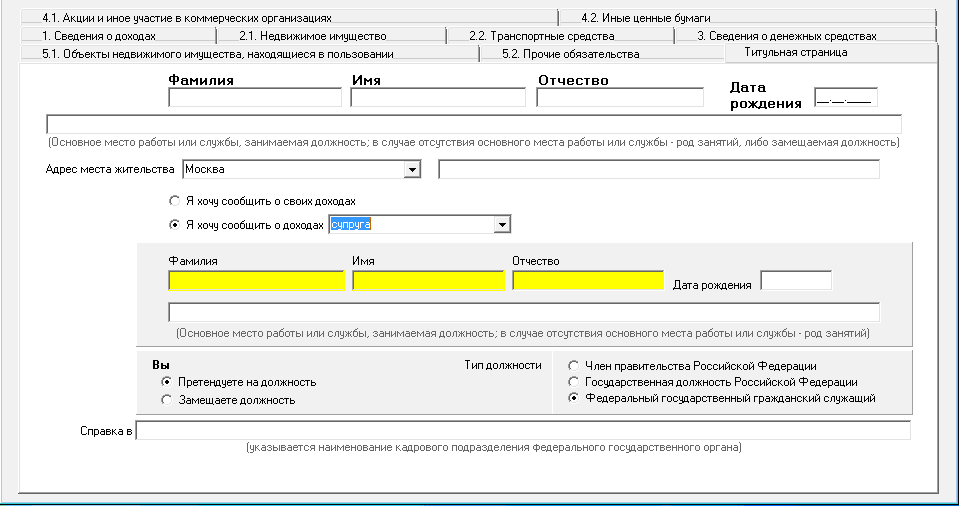 руководительнетнетнетнетнетнетжилой домжилой домжилой домжилой дом73,873,873,873,873,873,8РоссияРоссиялегковой автомобиль                  Лада XRAY легковой автомобиль                  Лада XRAY легковой автомобиль                  Лада XRAY легковой автомобиль                  Лада XRAY легковой автомобиль                  Лада XRAY легковой автомобиль                  Лада XRAY 531571,82531571,82531571,82531571,82531571,82531571,82531571,82531571,82531571,82нетнетнетнетнетнетнетнетземельный участок  земельный участок  земельный участок  земельный участок  900,0900,0900,0900,0900,0900,0РоссияРоссиясупругажилой доминдивидуальнаяиндивидуальная73,8РоссияРоссиянетнетнетнетнетнетнетнетнетнетнетнетнетнетнетнетнетнет479083,51479083,51479083,51479083,51479083,51479083,51479083,51479083,51479083,51нетнетнетнетнетнетнетнетземельный участокиндивидуальнаяиндивидуальная900,0РоссияРоссия 24Кулешова О.Д.главный специалистжилой доминдивидуальнаяиндивидуальная62,4Россия Россия нетнетнетнетнетнетнетнетнетнетнетнетлегковой автомобиль Лада Гранталегковой автомобиль Лада Гранталегковой автомобиль Лада Гранталегковой автомобиль Лада Гранталегковой автомобиль Лада Гранталегковой автомобиль Лада Гранта576537,10576537,10576537,10576537,10576537,10576537,10576537,10576537,10576537,10нетнетнетнетнетнетнетнетземельный участок  индивидуальнаяиндивидуальная544,0РоссияРоссияземельный участок  общая долевая (12/9223 доли)общая долевая (12/9223 доли)51725600,0РоссияРоссияквартираиндивидуальнаяиндивидуальная29,1РоссияРоссиянесовершеннолетний ребенокнетнетнетнетнетнетжилой домжилой домжилой домжилой дом62,462,462,462,462,462,4РоссияРоссиянетнетнетнетнетнетнетнетнетнетнетнетнетнетнетнетнетнетнетнетнетнетнетземельный участок  земельный участок  земельный участок  земельный участок  544,0544,0544,0544,0544,0544,0РоссияРоссияПеревальненский территориальный отдел по работе с населениемПеревальненский территориальный отдел по работе с населениемПеревальненский территориальный отдел по работе с населениемПеревальненский территориальный отдел по работе с населениемПеревальненский территориальный отдел по работе с населениемПеревальненский территориальный отдел по работе с населениемПеревальненский территориальный отдел по работе с населениемПеревальненский территориальный отдел по работе с населениемПеревальненский территориальный отдел по работе с населениемПеревальненский территориальный отдел по работе с населениемПеревальненский территориальный отдел по работе с населениемПеревальненский территориальный отдел по работе с населениемПеревальненский территориальный отдел по работе с населениемПеревальненский территориальный отдел по работе с населениемПеревальненский территориальный отдел по работе с населениемПеревальненский территориальный отдел по работе с населениемПеревальненский территориальный отдел по работе с населениемПеревальненский территориальный отдел по работе с населениемПеревальненский территориальный отдел по работе с населениемПеревальненский территориальный отдел по работе с населениемПеревальненский территориальный отдел по работе с населениемПеревальненский территориальный отдел по работе с населениемПеревальненский территориальный отдел по работе с населениемПеревальненский территориальный отдел по работе с населениемПеревальненский территориальный отдел по работе с населениемПеревальненский территориальный отдел по работе с населениемПеревальненский территориальный отдел по работе с населениемПеревальненский территориальный отдел по работе с населениемПеревальненский территориальный отдел по работе с населениемПеревальненский территориальный отдел по работе с населениемПеревальненский территориальный отдел по работе с населениемПеревальненский территориальный отдел по работе с населениемПеревальненский территориальный отдел по работе с населениемПеревальненский территориальный отдел по работе с населениемПеревальненский территориальный отдел по работе с населениемПеревальненский территориальный отдел по работе с населениемПеревальненский территориальный отдел по работе с населениемПеревальненский территориальный отдел по работе с населениемПеревальненский территориальный отдел по работе с населениемПеревальненский территориальный отдел по работе с населениемПеревальненский территориальный отдел по работе с населениемПеревальненский территориальный отдел по работе с населениемПеревальненский территориальный отдел по работе с населением 25Патрикеева Т.С.главный специалистнетнетнетнетнетнетквартираквартираквартираквартираквартира82,582,582,582,582,5РоссияРоссияРоссиянетнетнетнетнетнет385713,33385713,33385713,33385713,33385713,33385713,33385713,33385713,33385713,33нетнетнетнетнетнетнетземельный участокземельный участокземельный участокземельный участокземельный участок847,0847,0847,0847,0847,0РоссияРоссияРоссиясупругквартираиндивидуальнаяиндивидуальная82,5РоссияРоссиянетнетнетнетнетнетнетнетнетнетнетнетнетлегковой автомоби ль  Тойота Короллалегковой автомоби ль  Тойота Короллалегковой автомоби ль  Тойота Короллалегковой автомоби ль  Тойота Короллалегковой автомоби ль  Тойота Короллалегковой автомоби ль  Тойота Королла643098,08643098,08643098,08643098,08643098,08643098,08643098,08643098,08643098,08нетнетнетнетнетнетнетземельный участокиндивидуальнаяиндивидуальная847,0РоссияРоссиянесовершеннолетний ребенокнетнетнетнетнетнетквартираквартираквартираквартираквартира82,582,582,582,582,5РоссияРоссияРоссиянетнетнетнетнетнетнетнетнетнетнетнетнетнетнетнетнетнетнетнетнетнетземельный участокземельный участокземельный участокземельный участокземельный участок847,0847,0847,0847,0847,0РоссияРоссияРоссиянесовершеннолетний ребенокнетнетнетнетнетнетквартираквартираквартираквартираквартира82,582,582,582,582,5РоссияРоссияРоссиянетнетнетнетнетнетнетнетнетнетнетнетнетнетнетнетнетнетнетнетнетнетземельный участокземельный участокземельный участокземельный участокземельный участок847,0847,0847,0847,0847,0РоссияРоссияРоссияПобегайловский территориальный отдел по работе с населениемПобегайловский территориальный отдел по работе с населениемПобегайловский территориальный отдел по работе с населениемПобегайловский территориальный отдел по работе с населениемПобегайловский территориальный отдел по работе с населениемПобегайловский территориальный отдел по работе с населениемПобегайловский территориальный отдел по работе с населениемПобегайловский территориальный отдел по работе с населениемПобегайловский территориальный отдел по работе с населениемПобегайловский территориальный отдел по работе с населениемПобегайловский территориальный отдел по работе с населениемПобегайловский территориальный отдел по работе с населениемПобегайловский территориальный отдел по работе с населениемПобегайловский территориальный отдел по работе с населениемПобегайловский территориальный отдел по работе с населениемПобегайловский территориальный отдел по работе с населениемПобегайловский территориальный отдел по работе с населениемПобегайловский территориальный отдел по работе с населениемПобегайловский территориальный отдел по работе с населениемПобегайловский территориальный отдел по работе с населениемПобегайловский территориальный отдел по работе с населениемПобегайловский территориальный отдел по работе с населениемПобегайловский территориальный отдел по работе с населениемПобегайловский территориальный отдел по работе с населениемПобегайловский территориальный отдел по работе с населениемПобегайловский территориальный отдел по работе с населениемПобегайловский территориальный отдел по работе с населениемПобегайловский территориальный отдел по работе с населениемПобегайловский территориальный отдел по работе с населениемПобегайловский территориальный отдел по работе с населениемПобегайловский территориальный отдел по работе с населениемПобегайловский территориальный отдел по работе с населениемПобегайловский территориальный отдел по работе с населениемПобегайловский территориальный отдел по работе с населениемПобегайловский территориальный отдел по работе с населениемПобегайловский территориальный отдел по работе с населениемПобегайловский территориальный отдел по работе с населениемПобегайловский территориальный отдел по работе с населениемПобегайловский территориальный отдел по работе с населениемПобегайловский территориальный отдел по работе с населениемПобегайловский территориальный отдел по работе с населениемПобегайловский территориальный отдел по работе с населениемПобегайловский территориальный отдел по работе с населениемПобегайловский территориальный отдел по работе с населением 26Чепур Ю.С.руководительжилой доминдивидуальнаяиндивидуальная75,6РоссияРоссиянетнетнетнетнетнетнетнетнетнетнетнетнетнетнетнетнетнетнетнет1230074,211230074,211230074,211230074,211230074,211230074,211230074,211230074,21земельный участокиндивидуальнаяиндивидуальная1500,0РоссияРоссиясупругземельный участокиндивидуальнаяиндивидуальная800,0РоссияРоссия жилой дом жилой дом жилой дом жилой дом жилой дом жилой дом75,675,675,675,6РоссияРоссияРоссияРоссиялегковой автомобильМерседес Бенцлегковой автомобильМерседес Бенцлегковой автомобильМерседес Бенцлегковой автомобильМерседес Бенцлегковой автомобильМерседес Бенцлегковой автомобильМерседес Бенц383454,73383454,73383454,73383454,73383454,73383454,73383454,73383454,73нетнетнетнетнетнетнетквартираиндивидуальнаяиндивидуальная35,9РоссияРоссияземельный участок земельный участок земельный участок земельный участок земельный участок земельный участок 1500,01500,01500,01500,0РоссияРоссияРоссияРоссияиные транспортные средства полуприцеп Кегель 1иные транспортные средства полуприцеп Кегель 1иные транспортные средства полуприцеп Кегель 1иные транспортные средства полуприцеп Кегель 1иные транспортные средства полуприцеп Кегель 1иные транспортные средства полуприцеп Кегель 1несовершеннолетний ребенок нетнетнетнетнетнет жилой дом жилой дом жилой дом жилой дом жилой дом жилой дом75,675,675,675,6Россия Россия Россия Россия нетнетнетнетнетнетнетнетнетнетнетнетнетнетнетнетнетнетнетнетнетземельный участок земельный участок земельный участок земельный участок земельный участок земельный участок 1500,01500,01500,01500,0РоссияРоссияРоссияРоссиянесовершеннолетний ребенокнетнетнетнетнетнет жилой дом жилой дом жилой дом жилой дом жилой дом жилой дом75,675,675,675,6РоссияРоссияРоссияРоссиянетнетнетнетнетнетнетнетнетнетнетнетнетнетнетнетнетнетнетнетнетземельный участок земельный участок земельный участок земельный участок земельный участок земельный участок 1500,01500,01500,01500,0РоссияРоссияРоссияРоссия 27Маркина Т.В.главный специалистземельный участок индивидуальнаяиндивидуальная1000,0РоссияРоссияжилой домжилой домжилой домжилой домжилой домжилой дом34,134,134,134,1РоссияРоссияРоссияРоссиянетнетнетнетнетнет140352,23140352,23140352,23140352,23140352,23140352,23140352,23140352,23нетнетнетнетнетнетнетжилой дом (объект незавершенного строительства)индивидуальнаяиндивидуальная30,5РоссияРоссияземельный участокземельный участокземельный участокземельный участокземельный участокземельный участок1718,01718,01718,01718,0РоссияРоссияРоссияРоссияжилой домжилой домжилой домжилой домжилой домжилой дом185,9185,9185,9185,9РоссияРоссияРоссияРоссияземельный участокземельный участокземельный участокземельный участокземельный участокземельный участок800,0800,0800,0800,0РоссияРоссияРоссияРоссиясупругземельный участок общая долевая (1/4 доли)общая долевая (1/4 доли)1718,0РоссияРоссиянетнетнетнетнетнетнетнетнетнетнетнетнетнетнетнетнетнетнетнет2064507,202064507,202064507,202064507,202064507,202064507,202064507,202064507,20нетнетнетнетнетнетнетжилой домобщая долевая (1/4 доли)общая долевая (1/4 доли)34,1РоссияРоссиянесовершеннолетний ребенокнетнетнетнетнетнет жилой дом жилой дом жилой дом жилой дом жилой дом жилой дом185,9185,9185,9185,9РоссияРоссияРоссияРоссиянетнетнетнетнетнетнетнетнетнетнетнетнетнетнетнетнетнетнетнетнетземельный участокземельный участокземельный участокземельный участокземельный участокземельный участок800,0800,0800,0800,0 Россия Россия Россия Россияжилой домжилой домжилой домжилой домжилой домжилой дом34,134,134,134,1РоссияРоссияРоссияРоссияземельный участокземельный участокземельный участокземельный участокземельный участокземельный участок1718,01718,01718,01718,0РоссияРоссияРоссияРоссиянесовершеннолетний ребенокнетнетнетнетнетнет жилой дом жилой дом жилой дом жилой дом жилой дом жилой дом185,9185,9185,9185,9РоссияРоссияРоссияРоссиянетнетнетнетнетнетнетнетнетнетнетнетнетнетнетнетнетнетнетнетнетземельный участокземельный участокземельный участокземельный участокземельный участокземельный участок800,0800,0800,0800,0 Россия Россия Россия Россияжилой домжилой домжилой домжилой домжилой домжилой дом34,134,134,134,1РоссияРоссияРоссияРоссияземельный участокземельный участокземельный участокземельный участокземельный участокземельный участок1718,01718,01718,01718,0РоссияРоссияРоссияРоссиянесовершеннолетний ребенокнетнетнетнетнетнет жилой дом жилой дом жилой дом жилой дом жилой дом жилой дом185,9185,9185,9185,9РоссияРоссияРоссияРоссиянетнетнетнетнетнетнетнетнетнетнетнетнетнетнетнетнетнетнетнетнетземельный участокземельный участокземельный участокземельный участокземельный участокземельный участок800,0800,0800,0800,0 Россия Россия Россия Россияжилой домжилой домжилой домжилой домжилой домжилой дом34,134,134,134,1РоссияРоссияРоссияРоссияземельный участокземельный участокземельный участокземельный участокземельный участокземельный участок1718,01718,01718,01718,0РоссияРоссияРоссияРоссия 28Вострикова И.Фглавный специалистквартираобщая долевая (1/6 доли)общая долевая (1/6 доли)35,9РоссияРоссияжилой домжилой домжилой домжилой домжилой домжилой дом112,0112,0112,0112,0РоссияРоссияРоссияРоссиягрузовой автомобиль  Фрейтлайнер Колумбиагрузовой автомобиль  Фрейтлайнер Колумбиагрузовой автомобиль  Фрейтлайнер Колумбиагрузовой автомобиль  Фрейтлайнер Колумбиагрузовой автомобиль  Фрейтлайнер Колумбиагрузовой автомобиль  Фрейтлайнер Колумбиа369533,38369533,38369533,38369533,38369533,38369533,38369533,38369533,38нетнетнетнетнетнетнет.земельный участокземельный участокземельный участокземельный участокземельный участокземельный участок800,0800,0800,0800,0РоссияРоссияРоссияРоссияиные транспортные средства     полуприцеп Рикоеиные транспортные средства     полуприцеп Рикоеиные транспортные средства     полуприцеп Рикоеиные транспортные средства     полуприцеп Рикоеиные транспортные средства     полуприцеп Рикоеиные транспортные средства     полуприцеп Рикоесупругквартираобщая долевая (1/6  доли)общая долевая (1/6  доли)35,9РоссияРоссияжилой домжилой домжилой домжилой домжилой домжилой дом112,0112,0112,0112,0РоссияРоссияРоссияРоссиялегковой автомобиль Ауди Седанлегковой автомобиль Ауди Седанлегковой автомобиль Ауди Седанлегковой автомобиль Ауди Седанлегковой автомобиль Ауди Седанлегковой автомобиль Ауди Седан600000,00600000,00600000,00600000,00600000,00600000,00600000,00600000,00нетнетнетнетнетнетнетземельный участокземельный участокземельный участокземельный участокземельный участокземельный участок800,0800,0800,0800,0РоссияРоссияРоссияРоссиянесовершеннолетний ребенокквартираобщая долевая (1/6 доли)общая долевая (1/6 доли)35,9РоссияРоссияжилой домжилой домжилой домжилой домжилой домжилой дом112,0112,0112,0112,0РоссияРоссияРоссияРоссиянетнетнетнетнетнетнетнетнетнетнетнетнетнетнетнетнетнетнетнетнетземельный участокземельный участокземельный участокземельный участокземельный участокземельный участок800,0800,0800,0800,0РоссияРоссияРоссияРоссиянесовершеннолетний ребенокквартираобщая долевая (1/6 доли)общая долевая (1/6 доли)35,9РоссияРоссияжилой домжилой домжилой домжилой домжилой домжилой дом112,0112,0112,0112,0РоссияРоссияРоссияРоссиянетнетнетнетнетнетнетнетнетнетнетнетнетнетнетнетнетнетнетнетнетземельный участокземельный участокземельный участокземельный участокземельный участокземельный участок800,0800,0800,0800,0РоссияРоссияРоссияРоссияПрикумский территориальный отдел по работе с населениемПрикумский территориальный отдел по работе с населениемПрикумский территориальный отдел по работе с населениемПрикумский территориальный отдел по работе с населениемПрикумский территориальный отдел по работе с населениемПрикумский территориальный отдел по работе с населениемПрикумский территориальный отдел по работе с населениемПрикумский территориальный отдел по работе с населениемПрикумский территориальный отдел по работе с населениемПрикумский территориальный отдел по работе с населениемПрикумский территориальный отдел по работе с населениемПрикумский территориальный отдел по работе с населениемПрикумский территориальный отдел по работе с населениемПрикумский территориальный отдел по работе с населениемПрикумский территориальный отдел по работе с населениемПрикумский территориальный отдел по работе с населениемПрикумский территориальный отдел по работе с населениемПрикумский территориальный отдел по работе с населениемПрикумский территориальный отдел по работе с населениемПрикумский территориальный отдел по работе с населениемПрикумский территориальный отдел по работе с населениемПрикумский территориальный отдел по работе с населениемПрикумский территориальный отдел по работе с населениемПрикумский территориальный отдел по работе с населениемПрикумский территориальный отдел по работе с населениемПрикумский территориальный отдел по работе с населениемПрикумский территориальный отдел по работе с населениемПрикумский территориальный отдел по работе с населениемПрикумский территориальный отдел по работе с населениемПрикумский территориальный отдел по работе с населениемПрикумский территориальный отдел по работе с населениемПрикумский территориальный отдел по работе с населениемПрикумский территориальный отдел по работе с населениемПрикумский территориальный отдел по работе с населениемПрикумский территориальный отдел по работе с населениемПрикумский территориальный отдел по работе с населениемПрикумский территориальный отдел по работе с населениемПрикумский территориальный отдел по работе с населениемПрикумский территориальный отдел по работе с населениемПрикумский территориальный отдел по работе с населениемПрикумский территориальный отдел по работе с населениемПрикумский территориальный отдел по работе с населениемПрикумский территориальный отдел по работе с населениемПрикумский территориальный отдел по работе с населением 29Ребриков А.Г.руководительземельный участокиндивидуальнаяиндивидуальная3642,0РоссияРоссиянетнетнетнетнетнетнетнетнетнетнетнетнетнетлегковой автомобильНиссан Х-Трейллегковой автомобильНиссан Х-Трейллегковой автомобильНиссан Х-Трейллегковой автомобильНиссан Х-Трейллегковой автомобильНиссан Х-Трейллегковой автомобильНиссан Х-Трейл1031518,791031518,791031518,791031518,791031518,791031518,791031518,791031518,79нетнетнетнетнетнетнетземельный участокиндивидуальнаяиндивидуальная1580,0РоссияРоссияжилой доминдивидуальнаяиндивидуальная498,4РоссияРоссияквартира индивидуальнаяиндивидуальная107,7РоссияРоссиянежилое помещениеиндивидуальнаяиндивидуальная56,3РоссияРоссиягаражиндивидуальнаяиндивидуальная45,5РоссияРоссиясупруганетнетнетнетнетнетжилой домжилой домжилой домжилой домжилой домжилой домжилой дом498,4498,4498,4РоссияРоссияРоссияРоссиялегковой автомобильПежо 408легковой автомобильПежо 408легковой автомобильПежо 408легковой автомобильПежо 408легковой автомобильПежо 408легковой автомобильПежо 408310319,22310319,22310319,22310319,22310319,22310319,22310319,22310319,22нетнетнетнетнетнетнетземельный участокземельный участокземельный участокземельный участокземельный участокземельный участокземельный участок3642,03642,03642,0РоссияРоссияРоссияРоссия 30Падас И.В.главный  специалистземельный участокобщая долевая (1/2 доли)общая долевая (1/2 доли)1993,0РоссияРоссияквартираквартираквартираквартираквартираквартираквартира30,030,030,0Россия Россия Россия Россия легковой автомобильНиссан Альмера Классиклегковой автомобильНиссан Альмера Классиклегковой автомобильНиссан Альмера Классиклегковой автомобильНиссан Альмера Классиклегковой автомобильНиссан Альмера Классиклегковой автомобильНиссан Альмера Классик396022,58396022,58396022,58396022,58396022,58396022,58396022,58396022,58нет нет нет нет нет нет нет жилой домобщая долевая (1/2 доли)общая долевая (1/2 доли)60,3РоссияРоссиясупруг квартираиндивидуальнаяиндивидуальная30,0РоссияРоссиянетнетнетнетнетнетнетнетнетнетнетнетнетнетлегковой автомобильШевроле Нивалегковой автомобильШевроле Нивалегковой автомобильШевроле Нивалегковой автомобильШевроле Нивалегковой автомобильШевроле Нивалегковой автомобильШевроле Нива836018,84836018,84836018,84836018,84836018,84836018,84836018,84836018,84нет нет нет нет нет нет нет несовершеннолетний ребенокземельный участокобщая долевая (1/2 доли)общая долевая (1/2 доли)1993,0РоссияРоссияквартираквартираквартираквартираквартираквартираквартира30,030,030,0Россия Россия Россия Россия нетнетнетнетнетнетнетнетнетнетнетнетнетнетнетнетнетнетнетнетнетжилой домобщая долевая (1/2 доли)общая долевая (1/2 доли)60,3РоссияРоссия 31Арчакова Л.А.ведущий специалистземельный участокобщая долевая (3/1687 доли)общая долевая (3/1687 доли)6748000,0      РоссияРоссияквартираквартираквартираквартираквартираквартираквартира50,150,150,1РоссияРоссияРоссияРоссиялегковой автомобиль ДЭУ Нексиалегковой автомобиль ДЭУ Нексиалегковой автомобиль ДЭУ Нексиалегковой автомобиль ДЭУ Нексиалегковой автомобиль ДЭУ Нексиалегковой автомобиль ДЭУ Нексиа360391,70360391,70360391,70360391,70360391,70360391,70360391,70360391,70нетнетнетнетнетнетнетнесовершеннолетний ребенокнетнетнетнетнетнетквартираквартираквартираквартираквартираквартираквартира50,150,150,1РоссияРоссияРоссияРоссиянетнетнетнетнетнетнетнетнетнетнетнетнетнетнетнетнетнетнетнетнетРозовский территориальный отдел по работе с населениемРозовский территориальный отдел по работе с населениемРозовский территориальный отдел по работе с населениемРозовский территориальный отдел по работе с населениемРозовский территориальный отдел по работе с населениемРозовский территориальный отдел по работе с населениемРозовский территориальный отдел по работе с населениемРозовский территориальный отдел по работе с населениемРозовский территориальный отдел по работе с населениемРозовский территориальный отдел по работе с населениемРозовский территориальный отдел по работе с населениемРозовский территориальный отдел по работе с населениемРозовский территориальный отдел по работе с населениемРозовский территориальный отдел по работе с населениемРозовский территориальный отдел по работе с населениемРозовский территориальный отдел по работе с населениемРозовский территориальный отдел по работе с населениемРозовский территориальный отдел по работе с населениемРозовский территориальный отдел по работе с населениемРозовский территориальный отдел по работе с населениемРозовский территориальный отдел по работе с населениемРозовский территориальный отдел по работе с населениемРозовский территориальный отдел по работе с населениемРозовский территориальный отдел по работе с населениемРозовский территориальный отдел по работе с населениемРозовский территориальный отдел по работе с населениемРозовский территориальный отдел по работе с населениемРозовский территориальный отдел по работе с населениемРозовский территориальный отдел по работе с населениемРозовский территориальный отдел по работе с населениемРозовский территориальный отдел по работе с населениемРозовский территориальный отдел по работе с населениемРозовский территориальный отдел по работе с населениемРозовский территориальный отдел по работе с населениемРозовский территориальный отдел по работе с населениемРозовский территориальный отдел по работе с населениемРозовский территориальный отдел по работе с населениемРозовский территориальный отдел по работе с населениемРозовский территориальный отдел по работе с населениемРозовский территориальный отдел по работе с населениемРозовский территориальный отдел по работе с населениемРозовский территориальный отдел по работе с населениемРозовский территориальный отдел по работе с населениемРозовский территориальный отдел по работе с населением 32Клейчук В.М.руководительквартира  индивидуальнаяиндивидуальная98,4РоссияРоссиянетнетнетнетнетнетнетнетнетнетнетнетнетнетнетнетлегковой автомобиль       ГАЗ-3110легковой автомобиль       ГАЗ-3110легковой автомобиль       ГАЗ-3110легковой автомобиль       ГАЗ-3110легковой автомобиль       ГАЗ-3110легковой автомобиль       ГАЗ-3110легковой автомобиль       ГАЗ-3110легковой автомобиль       ГАЗ-3110легковой автомобиль       ГАЗ-3110легковой автомобиль       ГАЗ-3110756274,04756274,04756274,04756274,04756274,04756274,04756274,04нетнетземельный участок  общая долевая (6/3259 доли)общая долевая (6/3259 доли)38079000,0РоссияРоссиягрузовой автомобильгрузовой бортовой тентУАЗ-3303 грузовой автомобильгрузовой бортовой тентУАЗ-3303 грузовой автомобильгрузовой бортовой тентУАЗ-3303 грузовой автомобильгрузовой бортовой тентУАЗ-3303 грузовой автомобильгрузовой бортовой тентУАЗ-3303 грузовой автомобильгрузовой бортовой тентУАЗ-3303 грузовой автомобильгрузовой бортовой тентУАЗ-3303 грузовой автомобильгрузовой бортовой тентУАЗ-3303 грузовой автомобильгрузовой бортовой тентУАЗ-3303 грузовой автомобильгрузовой бортовой тентУАЗ-3303 земельный участокиндивидуальнаяиндивидуальная1500,0РоссияРоссиясупругаквартираиндивидуальнаяиндивидуальная36,2РоссияРоссияквартираквартираквартираквартираквартираквартираквартираквартира98,498,498,4РоссияРоссияРоссияРоссияРоссиянетнетнетнетнетнетнетнетнетнет511426,18511426,18511426,18511426,18511426,18511426,18511426,18нетнетземельный участок  общая долевая (6/3259 доли)общая долевая (6/3259 доли)38079000,0РоссияРоссияземельный участокземельный участокземельный участокземельный участокземельный участокземельный участокземельный участокземельный участок1500,01500,01500,0РоссияРоссияРоссияРоссияРоссияквартираиндивидуальнаяиндивидуальная39,0РоссияРоссия 33Финогенова Н.О.главный специалист  нетнетнетнетнетнетквартираквартираквартираквартираквартираквартираквартираквартира68,068,068,0Россия Россия Россия Россия Россия легковой автомобильВАЗ 21099легковой автомобильВАЗ 21099легковой автомобильВАЗ 21099легковой автомобильВАЗ 21099легковой автомобильВАЗ 21099легковой автомобильВАЗ 21099легковой автомобильВАЗ 21099легковой автомобильВАЗ 21099легковой автомобильВАЗ 21099легковой автомобильВАЗ 21099399598,56399598,56399598,56399598,56399598,56399598,56399598,56нетнет.земельный участок земельный участок земельный участок земельный участок земельный участок земельный участок земельный участок земельный участок 1384,01384,01384,0РоссияРоссияРоссияРоссияРоссиялегковой автомобильРЕНО Сумбол ЕХ 14 93легковой автомобильРЕНО Сумбол ЕХ 14 93легковой автомобильРЕНО Сумбол ЕХ 14 93легковой автомобильРЕНО Сумбол ЕХ 14 93легковой автомобильРЕНО Сумбол ЕХ 14 93легковой автомобильРЕНО Сумбол ЕХ 14 93легковой автомобильРЕНО Сумбол ЕХ 14 93легковой автомобильРЕНО Сумбол ЕХ 14 93легковой автомобильРЕНО Сумбол ЕХ 14 93легковой автомобильРЕНО Сумбол ЕХ 14 93Ульяновский территориальный отдел по работе с населениемУльяновский территориальный отдел по работе с населениемУльяновский территориальный отдел по работе с населениемУльяновский территориальный отдел по работе с населениемУльяновский территориальный отдел по работе с населениемУльяновский территориальный отдел по работе с населениемУльяновский территориальный отдел по работе с населениемУльяновский территориальный отдел по работе с населениемУльяновский территориальный отдел по работе с населениемУльяновский территориальный отдел по работе с населениемУльяновский территориальный отдел по работе с населениемУльяновский территориальный отдел по работе с населениемУльяновский территориальный отдел по работе с населениемУльяновский территориальный отдел по работе с населениемУльяновский территориальный отдел по работе с населениемУльяновский территориальный отдел по работе с населениемУльяновский территориальный отдел по работе с населениемУльяновский территориальный отдел по работе с населениемУльяновский территориальный отдел по работе с населениемУльяновский территориальный отдел по работе с населениемУльяновский территориальный отдел по работе с населениемУльяновский территориальный отдел по работе с населениемУльяновский территориальный отдел по работе с населениемУльяновский территориальный отдел по работе с населениемУльяновский территориальный отдел по работе с населениемУльяновский территориальный отдел по работе с населениемУльяновский территориальный отдел по работе с населениемУльяновский территориальный отдел по работе с населениемУльяновский территориальный отдел по работе с населениемУльяновский территориальный отдел по работе с населениемУльяновский территориальный отдел по работе с населениемУльяновский территориальный отдел по работе с населениемУльяновский территориальный отдел по работе с населениемУльяновский территориальный отдел по работе с населениемУльяновский территориальный отдел по работе с населениемУльяновский территориальный отдел по работе с населениемУльяновский территориальный отдел по работе с населениемУльяновский территориальный отдел по работе с населениемУльяновский территориальный отдел по работе с населениемУльяновский территориальный отдел по работе с населениемУльяновский территориальный отдел по работе с населениемУльяновский территориальный отдел по работе с населениемУльяновский территориальный отдел по работе с населениемУльяновский территориальный отдел по работе с населением 34Соколовская С.А.руководительквартираобщая долевая (1/4 доли)общая долевая (1/4 доли)30,4 РоссияРоссияквартираквартираквартираквартираквартираквартираквартираквартира95,595,595,5РоссияРоссияРоссиянетнетнетнетнетнетнетнетнетнетнет529183,23529183,23529183,23529183,23529183,23529183,23529183,23нетнетнетземельный участокземельный участокземельный участокземельный участокземельный участокземельный участокземельный участокземельный участок1000,01000,01000,0РоссияРоссияРоссиясупругнетнетнетнетнетнетквартираквартираквартираквартираквартираквартираквартираквартира95,595,595,5РоссияРоссияРоссиялегковой автомобиль ВАЗ - 21074легковой автомобиль ВАЗ - 21074легковой автомобиль ВАЗ - 21074легковой автомобиль ВАЗ - 21074легковой автомобиль ВАЗ - 21074легковой автомобиль ВАЗ - 21074легковой автомобиль ВАЗ - 21074легковой автомобиль ВАЗ - 21074легковой автомобиль ВАЗ - 21074легковой автомобиль ВАЗ - 21074легковой автомобиль ВАЗ - 2107463421,6863421,6863421,6863421,6863421,6863421,6863421,68нетнетнетземельный участокземельный участокземельный участокземельный участокземельный участокземельный участокземельный участокземельный участок1000,01000,01000,0РоссияРоссияРоссиянесовершеннолетний ребенокквартираобщая долевая (1/4 доли)общая долевая (1/4 доли)30,4 РоссияРоссияквартираквартираквартираквартираквартираквартираквартираквартира95,595,595,5РоссияРоссияРоссиянетнетнетнетнетнетнетнетнетнетнетнетнетнетнетнетнетнетнетнетнетземельный участокземельный участокземельный участокземельный участокземельный участокземельный участокземельный участокземельный участок1000,01000,01000,0РоссияРоссияРоссия35Федянина О.И.главный специалистнетнетнетнетнетнетквартираквартираквартираквартираквартираквартираквартираквартира117,9117,9117,9РоссияРоссияРоссия  легковой автомобильРено Дастер  легковой автомобильРено Дастер  легковой автомобильРено Дастер  легковой автомобильРено Дастер  легковой автомобильРено Дастер  легковой автомобильРено Дастер  легковой автомобильРено Дастер  легковой автомобильРено Дастер  легковой автомобильРено Дастер  легковой автомобильРено Дастер  легковой автомобильРено Дастер373838,15373838,15373838,15373838,15373838,15373838,15373838,15нетнетнетземельный участокземельный участокземельный участокземельный участокземельный участокземельный участокземельный участокземельный участок2650,02650,02650,0РоссияРоссияРоссиясупругнетнетнетнетнетнетквартираквартираквартираквартираквартираквартираквартираквартира117,9117,9117,9РоссияРоссияРоссиянетнетнетнетнетнетнетнетнетнетнет1810956,411810956,411810956,411810956,411810956,411810956,411810956,41нетнетнетземельный участокземельный участокземельный участокземельный участокземельный участокземельный участокземельный участокземельный участок2650,02650,02650,0РоссияРоссияРоссиянесовершеннолетний ребенокнетнетнетнетнетнетквартираквартираквартираквартираквартираквартираквартираквартира117,9117,9117,9РоссияРоссияРоссиянетнетнетнетнетнетнетнетнетнетнетнетнетнетнетнетнетнетнетнетнетземельный участокземельный участокземельный участокземельный участокземельный участокземельный участокземельный участокземельный участок2650,02650,02650,0РоссияРоссияРоссия